List Manager 1.0Developer’s Guide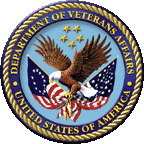 March 2024Department of Veterans Affairs (VA)Office of Information and Technology (OIT)Software Product Management (SPM)Revision HistoryPatch RevisionsFor the current patch history related to this software, see the Patch Module on FORUM.Table of ContentsRevision History	iiList of Figures	viList of Tables	viOrientation	viii1	Introduction	12	Getting Started	22.1	List Manager Main Screen	22.2	List Manager Workbench—^VALMWB	32.3	Installation and Setup	42.3.1	Major List Manager Components	42.3.2	Package Requirements	42.3.3	Installation	52.3.4	Terminal Type Attributes for List Manager Users	53	How to Make a List Manager Application	63.1	Define List Template	63.1.1	Create a New List Template	63.1.2	Create an Outline Routine	63.1.3	Edit the List Template	73.1.4	Edit the Outline Routine	83.1.5	What Comes Next?	93.2	Define List Array	103.2.1	Routine to Create List	103.2.2	Array to Store the List	103.2.3	Build the List Array Yourself	113.2.4	Build the List Array Using List Manager’s API	113.3	Define List Actions	143.3.1	How To Define an Action	143.3.2	How to Select List Items	153.3.3	Using the Entire Screen	163.3.4	When Your Action Completes	163.4	Define List Menu	173.4.1	Steps to Set Up Your Application’s Menu	173.4.2	Hidden Menu	183.4.3	Columnar Arrangement of Menu Items	183.4.4	Sub-Menus	183.4.5	Overriding the Default Action	193.5	Fine Tune Your Application	193.5.1	Entry Selection and Light Bar Scrolling	193.5.2	Setting Video Attributes in Your List Line	193.5.3	Updating Items in the List	203.5.4	When the User Is In Scrolling Mode (Not Screen Mode)	203.5.5	Scroll-Locking Columns	203.5.6	Browsing Word-Processing Fields	213.5.7	Long Lists	213.5.8	Calling List Manager and Other Programs from Actions	213.6	Export Your List Manager Application	213.6.1	Protocols	223.6.2	List Templates	223.6.3	Before Kernel 8.0	223.7	Example Code	233.7.1	LIST TEMPLATE PROTOCOL MENU	233.7.2	PROTOCOL Menu	243.7.3	PROTOCOL Action	253.7.4	DISPLAY TYPE	263.7.5	Application Code Examples	274	List Template Reference	314.1	Fields	314.1.1	Demographics Fields	314.1.2	Protocol Information Fields	314.1.3	List Region Fields	324.1.4	Other Fields	334.1.5	MUMPS Code Related Fields	344.1.6	Caption Line Information Fields	375	Application Programming Interfaces (APIs)	395.1	List Manager Variables	395.2	Kernel Video Variables	415.3	List Manager Generic Action Protocols	425.4	General APIs	435.4.1	EN^VALM(): Load a ListMan Template/Application	435.4.2	SHOW^VALM: Display Menu to User	435.4.3	PAUSE^VALM1: Pause the Screen	445.4.4	RANGE^VALM1: Change Date Range	445.4.5	EN^VALM2(): Generic Selector	445.5	List Line Text APIs	485.5.1	FLDUPD^VALM1(): Update Caption Field	485.5.2	$$SETFLD^VALM1(): Insert Text in a String	495.5.3	$$SETSTR^VALM1(): Set Up String for Display	495.5.4	FLDTEXT^VALM10(): Inserts Text in a Column	505.5.5	SET^VALM10(): Construct Initial List Array	515.6	List Line Video APIs	515.6.1	CNTRL^VALM10(): Set Video Attributes	515.6.2	FLDCTRL^VALM10(): Activate Video Control Sequences	525.6.3	RESTORE^VALM10(): Restores Video Attributes	535.6.4	SAVE^VALM10(): Save Current Video Attributes	545.6.5	SELECT^VALM10(): Highlights/Unhighlights Line in List	545.6.6	WRITE^VALM10(): Re-Write Line to Screen	555.7	Screen Control APIs	555.7.1	CHGCAP^VALM(): Changes Label on Caption Header	555.7.2	CLEAR^VALM1: Clean Up Screen after Error Occurs	565.7.3	FULL^VALM1: Sets Screen to Full Scrolling Region	565.7.4	INSTR^VALM1(): Inserts Text on Display Screen	565.7.5	RE^VALM4: Re-Displays List Header and List Areas	575.7.6	CLEAN^VALM10: Kills Data and Video Control Arrays	575.7.7	KILL^VALM10(): Deletes Video Attributes	585.7.8	MSG^VALM10(): Post Message to “Message Window”	585.8	Conversion APIs	595.8.1	$$FDATE^VALM1(): Returns Date in “MM/DD/YY” Format	595.8.2	$$FDTTM^VALM1(): Returns Date/Time in “MM/DD/YY@HH:MM” Format	595.8.3	$$FTIME^VALM1(): Returns Date/Time in “MMM DD, YYYY@HH:MM” Format	605.8.4	$$LOWER^VALM1(): Converts String from Uppercase to Lowercase	605.8.5	$$NOW^VALM1: Returns Value of “NOW” in External Format	615.8.6	$$UPPER^VALM1(): Converts String from Lowercase to Uppercase	61Index	62List of FiguresFigure 1: Sample List Manager Display	2Figure 2: List Manager Workbench	3Figure 3: Using the Workbench to Set Up an Outline Routine for Your Application—System Prompts and User Entries	6Figure 4: Outline Routine Subroutines	8Figure 5: Sample NEW PERSON File Entries Line Display	13Figure 6: Sample M Code Selecting Single Entry Using EN^VALM2	16Figure 7: Sample Protocol Menu Attached to a List Template with TYPE of PROTOCOL	23Figure 8: Sample Protocol Menu	24Figure 9: Sample PROTOCOL Action	25Figure 10: Sample DISPLAY Type	26Figure 11: Sample List Manager Application Codes	27Figure 12: Sample Stub Routines When Adding New List Templates with the Workbench	30Figure 13: EN^ZZVALM2T API—Option “S” Example: System Prompts and User Entries	46Figure 14: EN^ZZVALM2T API—Option “SO” Example: System Prompts and User Entries	47Figure 15: EN^ZZVALM2T API—Option “L” Example: System Prompts and User Entries	47Figure 16: EN^ZZVALM2T API—Option “LO” Quit Example: System Prompts and User Entries	48List of TablesTable 1: Documentation Symbol Descriptions	ixTable 2: Sample List Manager Display Key	2Table 3: Package Requirements	4Table 4: Terminal Type Attributes for List Manager Users	5Table 5: List Template Field Categories	7Table 6: Outline Routine Tags	9Table 7: Setting DIR(0) Input Variable to Select Items	15Table 8: VALMBCK Variable Settings When Returning to the List Manager from a Protocol Action	16Table 9: Sample Column Width Settings	17Table 10: List Manager Variables	39Table 11: Kernel Video Variables	41Table 12: List Manager Generic Action Protocols	42OrientationHow to Use this ManualThis manual provides advice and instruction about ListMan 1.0 Application Programming Interfaces (APIs), Direct Mode Utilities, and other information for Veterans Health Information Systems and Technology Architecture (VistA) application developers.Intended AudienceThe intended audience of this manual is the following stakeholders:Software Product Management (SPM)—VistA legacy development teams.System Administrators—System administrators at Department of Veterans Affairs (VA) regional and local sites who are responsible for computer management and system security on the VistA M Servers.Information Security Officers (ISOs)—Personnel at VA sites responsible for system security.Product Support (PS).DisclaimersSoftware Disclaimer This software was developed at the Department of Veterans Affairs (VA) by employees of the Federal Government in the course of their official duties. Pursuant to title 17 Section 105 of the United States Code this software is not subject to copyright protection and is in the public domain. VA assumes no responsibility whatsoever for its use by other parties, and makes no guarantees, expressed or implied, about its quality, reliability, or any other characteristic. We would appreciate acknowledgement if the software is used. This software can be redistributed freely provided that any derivative works bear some notice that they are derived from it.	CAUTION: Kernel routines should never be modified at the site. If there is an immediate national requirement, the changes should be made by emergency Kernel patch. Kernel software is subject to FDA regulations requiring Blood Bank Review, among other limitations. Line 3 of all Kernel routines states:

    Per VA Directive 6402 (pending signature), this routine should not be modified.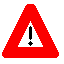 	CAUTION: To protect the security of VistA systems, distribution of this software for use on any other computer system by VistA sites is prohibited. All requests for copies of Kernel for non-VistA use should be referred to the VistA site’s local Office of Information Field Office (OIFO).Documentation DisclaimerThis manual provides an overall explanation of using ListMan; however, no attempt is made to explain how the overall VistA programming system is integrated and maintained. Such methods and procedures are documented elsewhere. We suggest you look at the various VA Internet and Intranet SharePoint sites and websites for a general orientation to VistA. For example, visit the Office of Information and Technology (OIT) Software Product Management (SPM) Intranet Website.	DISCLAIMER: The appearance of any external hyperlink references in this manual does not constitute endorsement by the Department of Veterans Affairs (VA) of this Website or the information, products, or services contained therein. The VA does not exercise any editorial control over the information you find at these locations. Such links are provided and are consistent with the stated purpose of this VA Intranet Service.Documentation ConventionsThis manual uses several methods to highlight different aspects of the material:Various symbols are used throughout the documentation to alert the reader to special information. Table 1 gives a description of each of these symbols:Table : Documentation Symbol DescriptionsDescriptive text is presented in a proportional font (as represented by this font).Conventions for displaying TEST data in this document are as follows:The first three digits (prefix) of any Social Security Numbers () begin with either “000” or “666”.Patient and user names are formatted as follows:<Application Name/Abbreviation/Namespace>PATIENT,<N><Application Name/Abbreviation/Namespace>USER,<N>Where:<Application Name/Abbreviation/Namespace> is defined in the Approved Application Abbreviations document.<N> represents the first name as a number spelled out and incremented with each new entry.For example, in ListMan (VALM) test patient and user names would be documented as follows:VALMPATIENT,;VALMPATIENT,TWO; VALMPATIENT,THREE; … VALMPATIENT,14; etc.VALMUSER,; VALMUSER,TWO; VALMUSER,THREE; … VALMUSER,14; etc. “Snapshots” of computer online displays (i.e., screen captures/dialogues) and computer source code is shown in a non-proportional font and may be enclosed within a box.User’s responses to online prompts are boldface and (optionally) highlighted in yellow (e.g., <Enter>).Emphasis within a dialog box is boldface and (optionally) highlighted in blue (e.g., STANDARD LISTENER: RUNNING).Some software code reserved/key words are boldface with alternate color font.References to “<Enter>” within these snapshots indicate that the user should press the Enter key on the keyboard. Other special keys are represented within < > angle brackets. For example, pressing the PF1 key can be represented as pressing <PF1>.Author’s comments are displayed in italics or as “callout” boxes.	NOTE: Callout boxes refer to labels or descriptions usually enclosed within a box, which point to specific areas of a displayed image.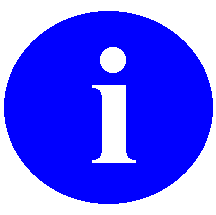 This manual refers to the M programming language. Under the 1995 American National Standards Institute () standard, M is the primary name of the MUMPS programming language, and MUMPS is considered an alternate name. This manual uses the name M.Descriptions of Direct Mode utilities are prefaced with the standard M “>” prompt to emphasize that the call is to be used only in Direct Mode. They also include the M command used to invoke the utility. The following is an example:>D ^XUPThe following conventions are used with regards to APIs:The following API types are documented:Supported:This applies where any VistA application may use the attributes/functions defined by the Integration Control Registration (ICR); these are also called “Public”. An example is an ICR that describes a standard API. The package that creates/maintains the Supported Reference must ensure it is recorded as a Supported Reference in the ICR database. There is no need for other VistA packages to request an ICR to use these references; they are open to all by default.Controlled Subscription:Describes attributes/functions that must be controlled in their use. The decision to restrict the Integration Control Registration (ICR) is based on the maturity of the custodian package. Typically, these ICRs are created by the requesting package based on their independent examination of the custodian package’s features. For the ICR to be approved the custodian grants permission to other VistA packages to use the attributes/functions of the ICR; permission is granted on a one-by-one basis where each is based on a solicitation by the requesting package.	Private APIs are not documented.Headings for developer API descriptions (e.g., supported for use in applications and on the Database Integration Committee [DBIC] list) include the routine tag (if any), the caret (^) used when calling the routine, and the routine name. The following is an example:EN1^XQHFor APIs that take input parameter, the input parameter is labeled “required” when it is a required input parameter and labeled “optional” when it is an optional input parameter.For APIs that take parameters, parameters are shown in lowercase and variables are shown in uppercase. This is to convey that the parameter name is merely a placeholder; M allows you to pass a variable of any name as the parameter or even a string literal (if the parameter is not being passed by reference). The following is an example of the formatting for input parameters:XGLMSG^XGLMSG(msg_type,[.]var[,timeout])Rectangular brackets [ ] around a parameter are used to indicate that passing the parameter is optional. Rectangular brackets around a leading period [.] in front of a parameter indicate that you can optionally pass that parameter by reference.All APIs are categorized by function. This categorization is subjective and subject to change based on feedback from the development community. In addition, some APIs could fall under multiple categories; however, they are only listed once under a chosen category.

APIs within a category are first sorted alphabetically by Routine name and then within routine name are sorted alphabetically by Tag reference. The $$, ^, or ^% prefixes on APIs is ignored when alphabetizing.All uppercase is reserved for the representation of M code, variable names, or the formal name of options, field/file names, and security keys (e.g., the XUPROGMODE security key).	NOTE: Other software code (e.g., Delphi/Pascal and Java) variable names and file/folder names can be written in lower or mixed case (e.g., CamelCase).Entry PointsFor Application Programming Interface (AI) entry points that take input variables, the input variable is labeled optional if it is optional; otherwise, it is a required variable.For entry points that take parameters, parameters are listed in lowercase. This is to convey that the listed parameter name is merely a placeholder. MUMPS (M) allows you to pass a variable of any name as the parameter or even a string literal (if the parameter is not being passed by reference).The following is an example of the documentation format for input parameters:D XGLMSG^XGLMSG(msg_type,[.]var[,timeout])Rectangular brackets [ ] around a parameter are used to indicate that passing the parameter is optional. Rectangular brackets around a leading period in front of a parameter indicate that you can optionally pass that parameter by reference.Documentation NavigationThis document uses Microsoft® Word’s built-in navigation for internal hyperlinks. To add Back and Forward navigation buttons to the toolbar, do the following:Right-click anywhere on the customizable Toolbar in Word (not the Ribbon section).Select Customize Quick Access Toolbar from the secondary menu.Select the drop-down arrow in the “Choose commands from:” box.Select All Commands from the displayed list.Scroll through the command list in the left column until you see the Back command (circle with arrow pointing left).Select/Highlight the Back command and select Add to add it to your customized toolbar.Scroll through the command list in the left column until you see the Forward command (circle with arrow pointing right).Select/Highlight the Forward command and select Add to add it to the customized toolbar.Select OK.You can now use these Back and Forward command buttons in the Toolbar to navigate back and forth in the Word document when selecting hyperlinks within the document.	NOTE: This is a one-time setup and is automatically available in any other Word document once you install it on the Toolbar.How to Obtain Technical Information OnlineExported VistA M Server-based software file, routine, and global documentation can be generated using Kernel, MailMan, and VA FileMan utilities.	NOTE: Methods of obtaining specific technical information online is indicated where applicable under the appropriate section.Help at PromptsVistA M Server-based software provides online help and commonly used system default prompts. Users are encouraged to enter question marks at any response prompt. At the end of the help display, you are immediately returned to the point from which you started. This is an easy way to learn about any aspect of VistA M Server-based software.Obtaining Data Dictionary ListingsTechnical information about VistA M Server-based files and the fields in files is stored in data dictionaries (DD). You can use the List File Attributes [DILIST] option on the Data Dictionary Utilities [DI DDU] menu in VA FileMan to print formatted data dictionaries.	: For details about obtaining data dictionaries and about the formats available, see the “List File Attributes” section in the “File Management” section in the VA FileMan Advanced User Manual.AssumptionsThis manual is written with the assumption that the reader is familiar with the following:VistA computing environment:ListMan—VistA M Server softwareKernel—VistA M Server softwareVA FileMan data structures and terminology—VistA M Server softwareMicrosoft® Windows environmentM programming languageReference MaterialsReaders who wish to learn more about ListMan should consult the following:List Manager 1.0 Developer’s Guide (this manual)ListMan VA Intranet Website.This site contains other information and provides links to additional documentation.VistA documentation is made available online in Microsoft® Word format and in Adobe® Acrobat Portable Document Format (PDF). The PDF documents must be read using the Adobe® Acrobat Reader, which is freely distributed by Adobe® Systems Incorporated.VistA documentation can be downloaded from the VA Software Document Library (VDL).	REF: List Manager manuals are located on the List Manager application on the VDL.Unredacted VistA documentation and software can be downloaded from the Network File System (NFS; formerly known as the Anonymous Directories).IntroductionThe Veterans Health Information Systems and Technology Architecture (VistA) List Manager (aka ListMan) provides a generic method of presenting lists of items to terminal users. Its core functions are:Display a list of items.Users can browse through the list.Users can select one or more items from the list.Users can execute an action for selected list items.You can use List Manager recursively within an action.The List Manager Developer’s Guide is designed to provide the Department of Veterans Affairs (VA) developer with “how to” information on creating applications using List Manager. This manual is a full reference for creating List Manager applications.List Manager was originally developed as an interface for the Scheduling module of VistA’s MAS V. 5.2 package. Since then it has been used as an interface for a number of other applications, including Text Integration Utility (TIU).Getting StartedList Manager Main ScreenFigure 1 is an illustration of the components of a typical List Manager display. The screen is divided into three regions:Header AreaList AreaAction AreaFigure : Sample List Manager DisplayTable : Sample List Manager Display KeyYou are only allowed to directly WRITE to the “Action Area.” The List Manager controls the other two areas. However, you can modify the contents of the “Header Area” and “List Area” by using calls in the List Manager API, and by changing the HEADER and LIST arrays passed to the List Manager.List Manager Workbench—^VALMWBThe List Manager Workbench (Figure 2) allows the development of a List Manager application without having to move from one development tool to another. Load the Workbench by calling the ^VALMWB routine.Figure : List Manager WorkbenchThe Workbench allows you to edit all of the data for the following:List TemplateAction ProtocolsMenu ProtocolsInput TemplatesRoutinesIn short, every part of a List Manager application.You can run a List Template from the Workbench. When you run a template, you are prompted for any “setup” code to initialize variables. This is needed if the template is not a top-level template. After “running” the template, you are returned to the Workbench. The Workbench itself is a List Manager application.We recommend that you do all List Template development using the Workbench. As new features become available, the Workbench will automatically present them to you.Installation and SetupMajor List Manager Components The major List Manager components include:LIST TEMPLATE (#409.61) file.PROTOCOL (#101) file.Routines in the VALM* namespace (List Manager routines).Routines in the XQOR* namespace (Protocol Processing routines).Package RequirementsTable 3 lists the packages and versions that must be present for List Manager to run properly:Table : Package RequirementsInstallationUse Kernel Installation and Distribution System (KIDS) to install the List Manager.Terminal Type Attributes for List Manager UsersTable 4 lists the terminal type attributes that must be defined for List Manager users in order to effectively use the List Manager:Table : Terminal Type Attributes for List Manager UsersHow to Make a List Manager ApplicationDefine List TemplateThe first step to create a List Manager application is to create the List Template for your application. A List Template is the core of a List Manager application; all of the crucial information that determines how a list works is stored in an application’s List Template. The best way to set up (and maintain) a List Template is to use the Workbench.Create a New List TemplateWhen you invoke the Workbench, it asks you for a List Template name. You can either enter an existing one or create a new one.Create an Outline RoutineList Templates depend on calling several subroutines to perform specific actions, including:Initializing your application.Creating the array of list items that becomes your list.As such, creating these subroutines is central to your List Template. That is why the next question you are asked after you name your template is “Enter Routine Name: ”.The Workbench can create an outline routine that contains subroutines to perform all of the functions List Manager requires. Entering a name is optional. However, if you enter a name for a routine, the Workbench creates an outline routine for your application with stub tags and code for the template. The created List Template is then immediately executable.Figure 3 demonstrates how you can use the Workbench to set up an outline routine for your application:Figure : Using the Workbench to Set Up an Outline Routine for Your Application—System Prompts and User EntriesSelect LIST TEMPLATE NAME: ZZLISTAre you adding 'ZZLIST' as a new LIST TEMPLATE (the 14TH)? Y <Enter> (Yes)>>> The system will create a stub routine...>>> Enter Routine Name: ZZLISTI am going to create a series of 'ZZLIST*' routines.Is that OK? Yes// <Enter> (Yes)>>> Building 'ZZLIST' stub routineZZLIST has been filedA fully functional List Manager application (with a “dummy” list of items) has now been created; and you are placed in the Workbench with the new List Template loaded.Edit the List TemplateThe Workbench lets you edit all of the fields in the List Template. It organizes the fields in a list template into six distinct categories, as shown in Table 5.Table : List Template Field CategoriesThe Workbench also lets you perform a number of actions beyond editing the List Template. One of the actions you can perform is running the list (Run List action). Try running the list now as set up by default by List Manager. This gives you an idea of what a bare bones List Manager application looks like.Later, as you add enhancements to your application, you can use the Workbench to edit a number of your List Template’s fields.Edit the Outline RoutineThe outline routine that was created contains six specific subroutines (Figure 4). By going through each subroutine, you see the beginning of your application.Figure : Outline Routine SubroutinesZZKYLM  ; ; 08-OCT-1996        ;; ;EN      ; -- main entry point for ZZLIST        D EN^VALM("ZZLIST")        Q        ;HDR     ; -- header code        S VALMHDR(1)="This is a test header for ZZLIST."        S VALMHDR(2)="This is the second line"        Q        ;INIT    ; -- init variables and list array        F LINE=1:1:30 D SET^VALM10(LINE,LINE_"     Line number "_LINE)        S VALMCNT=30        Q        ;HELP    ; -- help code        S X="?" D DISP^XQORM1 W !!        Q        ;EXIT    ; -- exit code        Q        ;EXPND   ; -- expand code        Q        ;Table : Outline Routine TagsIn the “Define List Array” section you edit the outline routine’s INIT subroutine, replacing the “dummy” list of items created in the stub subroutine with your application’s list items. This is the next step in your application, setting up the list of items for List Manager to display to your list user.What Comes Next?You have created a List Template for your application. You have created an outline routine for your application. So, what comes next?You need to set up the list of items that your application displays to your list user. Setting up the list is the second of four steps in creating a List Manager application.To add functionality to your application, you need to create Action-type protocols. These are akin to menu options and are the actions available to your list users in the “Action Area” at the bottom of the List Manager screen (Figure 1). These actions let your list users select items and perform actions with the select items. Creating actions is the third of four steps in creating a List Manager application.Finally, once you create some Action-type protocols, you need to create a Menu-type protocol. Then, attach all of your actions to the Menu-type protocol, and designate the menu protocol as your List Template’s Protocol Menu. Then, run your application and test out all of your actions. Organizing your menu is the fourth of four steps in creating a List Manager application.Define List ArrayOnce you have created a List Template to define your List Manager application, the next step is to set up the array (list) of items that is displayed to your list user. You set up the list array using M code in the routine specified in the List Template’s ENTRY CODE field.Routine to Create ListThe routine specified in the ENTRY CODE field in the “MUMPS Code Related Fields” section of the Workbench (Figure 2) is what List Manager calls to set up your list. So, you must set your list array up in a routine.If you let List Manager create an outline routine for your List Template, it sets this field in the List Template to the INIT label of the routine it creates. In the created outline routine, it sets up a “dummy” list using the SET^VALM10 entry point. If you look at the code it puts in this subroutine, you can see one way to create a list. You can set up a list entirely yourself, or you can use some of List Manager’s entry points. Both methods are described below.Array to Store the ListThe ARRAY NAME field in a List Template, in the “MUMPS Code Related Fields” section of the Workbench, should contain the name of the array that holds your list of items to be displayed.	NOTE: The array name must be preceded by a space character. This is needed to allow global specification. VA FileMan does not allow “^” as the first character. The array can be either a local or global variable.The array of list items you create needs to follow the format used in word-processing fields:  ^TMP("SDAM",$J,line #,0)=display_stringThere is one case in which you do not need to specify the array name in the ARRAY NAME field. By making calls to SET^VALM10, you can have the List Manager decide where to store the list array. This method of creating a list is discussed in the “Build the List Array Yourself” section.Build the List Array YourselfTo create a list of items yourself, do the following:In the routine called by the ENTRY CODE field of the List Template, make an array of items in the list. Make sure your array is in the same format as word-processing fields, that is, ^TMP(“SDAM”,$J,line #,0)=display_string). The list array should start with list item 1, and there should be no gaps in the array line sequence.It is a good idea to include the line number as the first part of the text of each display line. This aids list users when selecting items.Set the ARRAY NAME field of the List Template to the name of the array.Set the VALMCNT variable equal to the number of items in your list.You are done!Somewhere else, you may want to store a corresponding index of the entry number for items in your list, if your items correspond to entries in a file. Then, when you get to making actions, you are able to associate an item in the list with the entry number from which it came.Build the List Array Using List Manager’s APIList Manager provides an API, which includes entry points for creating and maintaining lists.Creating the Array with SET^VALM10You can create the array entries in your list using the SET^VALM10 entry point. When you do this, you do not need to set an explicit array name in the List Templates ARRAY NAME field. List Manager maintains the array itself, without you needing to know where it is stored. If you need to reference lines in the array, you can use the @VALMAR@(<line #>,0) syntax.To set up and maintain your array using SET^VALM10, do the following:All of the code that follows should be in the routine called by the ENTRY CODE field of the List Template.Keep in mind that your list array should start with list item 1, and that there should be no gaps in the array sequence of lines.To add a line to the list, make a call to SET^VALM10:  D SET^VALM10(line_num,display_text)It is a good idea to include the line number as the first part of the text of each display line. This aids list users when selecting items.If the items in your list correspond to file entries, you may want to keep track of the internal entry number (IEN) for each list item. Simply use the optional third parameter of the SET^VALM10 call to associate an internal entry number with your list item. You can then retrieve the associated internal entry number for any line with the code:S Y=$O(@VALMAR@("IDX",56,""))When you are done adding lines to the list, set the VALMCNT variable equal to the number of items in your list.You are done!Setting Up Text Lines with Captions and $$SETFLD^VALM1To help formatting each line of text for display, you may want to consider using captions and the $$SETFLD^VALM1 API. This lets you format text in a line based on any caption items you may have set up in your List Template. In the “Caption Line Information” section of the Workbench, you can enter caption items. Each caption item has the following:NameLengthColumn positionDefault video attributesDisplay text fields $$SETFLD^VALM1 lets you position pieces of text in your list lines based on how you set up captions for your line in the List Template.Supposing you have set up four caption items in your List Template, named:“LINENO”“NAME”“INIT”“FM ACCESS CODE”When you create your list array, you could loop through entries in the NEW PERSON (#200) file, and format a line to display for each NEW PERSON entry as follows:Figure : Sample NEW PERSON File Entries Line Display  S LINE=0,EN=.9 F  S EN=$O(^VA(200,EN)) Q:'+EN  D  .S LINE=LINE+1  .S ZZNODE0=$G(^VA(200,EN,0)),LINEVAR=""  .S ZZNA=$P(ZZNODE0,U,1),ZZIN=$P(ZZNODE0,U,2),ZZFM=$P(ZZNODE0,U,4)  .S LINEVAR=$$SETFLD^VALM1(LINE_".",LINEVAR,"LINENO")  .S LINEVAR=$$SETFLD^VALM1(ZZNA,LINEVAR,"NAME")  .S LINEVAR=$$SETFLD^VALM1(ZZIN,LINEVAR,"INIT")  .S LINEVAR=$$SETFLD^VALM1(ZZFM,LINEVAR,"FM ACCESS CODE")  .D SET^VALM10(LINE,LINEVAR) ; adds formatted line to list arrayNow, your lines of text are set up according to your captions in your List Template. And if you adjust the positions of your List Template captions, your text lines are automatically adjusted too!	NOTE: If you have a large NEW PERSON (#200) file, and you try this example, make sure you loop only through some subset of it; lists become difficult to use once there are more than a certain number of screens in the list (10 screens in a list is probably a good limit).Setting and Displaying Video Attributes for List Lines with FLDCTRL^VALM10In the “Caption Line Information” section of the Workbench, you can enter caption items. Each caption item has the following:NameLengthColumn positionDefault video attributesDisplay text fieldsThis provides a way to organize your lines of text, based on caption positions.Using the FLDCTRL^VALM10 entry point, you can set the video attributes for different portions of your line based on the default video attributes entered for every caption in the line. For example, you have a caption of length 10 starting at column 40, with a default video attribute of REVERSE. If you call FLDCTRL^VALM10 for a line number, all default video attributes for the line are activated, and the region of that line from column 40 to column 49 are displayed in reverse video.To activate the default video attributes for all lines in your array, do the following:Using the Workbench, set up caption items for each portion of your display line. Set the default video attributes as desired for each caption item.After you add each line to the list array, make a call to FLDCTRL^VALM10(line). So, you need to call FLDCTRL^VALM10 once for each line you add to the array.When you run your list, each line you called FLDCTRL^VALM10 is displayed with the video attributes set up in the List Template captions.Define List ActionsOnce you have created your List Template, and your list, the next step is to create actions for your list. Actions are what appear as menu items in the bottom of the List Manager screen. They allow you to launch any routine from a List Manager menu. Actions are stored as protocols, of TYPE ACTION, in the PROTOCOL (#101) file.List Manager supplies a set of pre-defined actions that you include with your List Manager application. It is usually a good idea to make use some of these, such as VALM DOWN A LINE, VALM UP ONE LINE, VALM NEXT SCREEN, etc. to provide the basic list functionality users expect.In addition, you will probably want to define your own actions to add your own custom functionality to your list.How To Define an ActionTo define an action, do the following:From the Workbench, choose PE for Protocol Edit. Add a new protocol.Set the new protocol’s TYPE to ACTION.Set the ITEM TEXT field to the menu item text for this action.Set the ENTRY ACTION field to call a routine that performs your action(s).Use the EXIT ACTION field to set List Manager status variables before returning control to List Manager.Add your new action-type protocol to the menu-type protocol that is the main menu for your application; this makes it a menu item in List Manager.	REF: For information on how to do this, see the “Define List Menu” section.The following are some more issues to consider for your actions:How to select items from the list in your action.How to determine in what Screen Mode the user is located.Getting control of the screen.What List Manager should do when your action completes.How to display a custom message after completing an action.How to Select List ItemsIn the routine called by an action, you may want to select an item or items from the List Manager list. One easy way to do this is to make a ^DIR call in your action. Set up the DIR(0) input variable to ask for numbers in the range of the entire list, or only what items are displayed on the current screen, as follows (Table 7):Table : Setting DIR(0) Input Variable to Select ItemsThe interaction with the user takes place in the lower part of the screen. From the output of the ^DIR call, you have the array number(s) of the selected item(s); you can then perform whatever action you would like with the selected item(s). If the user chooses an item or set of items (as reflected in the output variables from the ^DIR call), you can either process the items immediately, or highlight them (current screen only) for further action.Another way to select entries is to use the List Manager entry point EN^VALM2. This is a generic selector that prompts the user to select list items from the current screen only.Figure 6 is a sample of the code you could call to select a single entry using EN^VALM2:Figure : Sample M Code Selecting Single Entry Using EN^VALM2  N ZZVALM,ZZEN  S ZZVALM="DUZ^1^ASDF^ASDF" ;?? Need to confirm how to set this up!  D EN^VALM2(ZZVALM,"O")  S ZZEN=$O(VALMY("")) ; get line number of selected entry  I '+ZZEN W !,"No Entry Selected!" H 5 Q  W !,"You selected ",@VALMAR@(ZZEN,0) H 5  QUsing the Entire ScreenIf your action needs control over the entire screen, make a call to FULL^VALM1 at the beginning of your action’s code. This call changes the scrolling region to be the full screen, and turns word-wrap on, and all user interaction is in Scrolling Mode. When you return control back to the List Manager, set VALMBCK to “R”. This refreshes the screen and resets the scrolling region as needed by List Manager.When Your Action CompletesWhen returning to the List Manager from a protocol action, make sure the VALMBCK variable is set (Table 8). This tells List Manager what to do when returning from your action.Table : VALMBCK Variable Settings When Returning to the List Manager from a Protocol ActionIf not defined after an action, the List Manager acts like it was set to “Q” (Quit).If you want to display a custom message in the message window after completing an action, set the VALMSG variable with the text desired. The message area allows up to 50 characters.	REF: For more information, see the description of MSG^VALM10.Define List MenuThe final step in building a List Manager application is to create the menu for your list. This provides the set of choices at the bottom of the List Manager screen. You can create new actions to add to your menu, and/or use generic List Manager actions as well.Steps to Set Up Your Application’s MenuTo set up your application’s menu, do the following:From the Workbench, choose PE for Protocol Edit.Add a new protocol.Set the new protocol’s TYPE to MENU.Set the new protocol’s COLUMN WIDTH as follows:Table : Sample Column Width SettingsSet the new protocol’s MNEMONIC WIDTH to a width that provides for the length of your longest menu item mnemonic, plus white space to separate the mnemonics from the menu text. If your longest mnemonic is 2 characters, setting this field to 4 provides 2 characters of white space.Add any actions (either custom actions created by you, or generic actions) as ITEMS to the new protocol. You can set a mnemonic and a sequence number for each item.You must include the following code in the HEADER field of the menu protocol:D SHOW^VALMThe SHOW^VALM API properly displays the list of actions to the user in the “Action Area.”In the MENU PROMPT field, set the text by which the users will be prompted. For example: “Select Action: ” is a good choice.Once you finish editing the menu protocol, return to the Workbench. Set the TYPE OF LIST to PROTOCOL (not DISPLAY!). This enables the list to use your new protocol, instead of the standard VALM DISPLAY protocol.Set the PROTOCOL MENU to the name of the menu-type protocol you just created.Test your new menu by choosing “Run List” from the Workbench.You should consider the following additional issues when setting up protocols for use by the List Manager:Hidden Menu.Columnar Arrangement of Menu Items.Sub-Menus.Overriding the Default Action.Hidden MenuIn the Workbench, you can set your list’s Hidden Menu to the name of any menu protocol. This is typically used to provide some of the more basic actions like line up and line down, especially when the main menu has a lot of custom items. By default, the Workbench sets up lists to use the generic VALM HIDDEN ACTIONS protocol as the hidden menu. This provides access to all of the generic List Manager actions for negotiating the list. You can set the hidden menu to your own hidden menu, if you wish.Columnar Arrangement of Menu ItemsIf the number of columns desired for your menu items is more than one and if you want to place each action in a particular column, you should use a SEQUENCE numbering scheme for the items in the menu.List Manager displays your menu items in the minimum number of rows possible, given the number of items and the number of columns you have specified. It will place items in sequence as follows:1	4	72	5	83	6	9Knowing how List Manager places items, you can use sequencing to control in which column an item is placed.If the number of items to appear in each column is not equal then you must add “blank” items and place the blank protocol in the appropriate column as described above.A “blank” protocol is an action protocol with the ITEM TEXT and ENTRY ACTION fields left blank.Sub-MenusIf you use a sub-menu, then the HEADER field` of the (top menu) should contain a W “”.Overriding the Default ActionThe List Manager automatically provides a default action of “Next Screen” or “Quit”. However, you can override this default action by setting the XQORM(“B”) variable as part of the ENTRY ACTION code for a PROTOCOL menu.Fine Tune Your ApplicationA number of ways that you can fine-tune a basic List Manager application are discussed in the following sections:Entry Selection and Light Bar ScrollingSetting Video Attributes in Your List LineUpdating Items in the ListWhen the User Is In Scrolling Mode (not Screen Mode)Scroll-Locking ColumnsBrowsing Word-Processing FieldsLong ListsCalling List Manager and Other Programs from ActionsEntry Selection and Light Bar ScrollingList Manager does not support a scrolling “light bar” for entry selection. When the user presses the up and down arrow keys, there is not a way to hook those key presses to a scrolling light bar in the list of entries.For entry selection, the best method is to make sure that in the text of each line, the line number is shown (preferably on the left hand side of the line). Then, you can make your own call using ^DIR, or use the EN^VALM2 generic selector, to let your users choose entries. If you want to select an entry and perform an action all at once, you can do this. Another style is to have one action that selects entries. You can then use SELECT^VALM10 to highlight that line of the array. This is useful if there are multiple actions a user can perform on a selected entry or entries. You can let the user select the entries, highlight them, and then have the user perform actions on the set of highlighted entries.Setting Video Attributes in Your List LineOne enhancement you can make to your list application is setting and changing the video attributes in your list lines.Before you load your list, for example, you can set what the video attributes (highlight, reverse video, underline, or blinking) should be for any given caption field in a line. Do this in the List Template, by editing the Default Video Attributes for your captions. Then, when you build your array list initially, you can activate these List Template attributes for each line by making calls to FLDCTRL^VALM10.Once your list is already up and displayed, you can still change the video attributes of your lines. To change video attribute based on screen position, use CNTRL^VALM10. You can save (SAVE^VALM10) and restore (RESTORE^VALM10) a line’s video attributes.You can also select a line using SELECT^VALM10.Updating Items in the ListAnother enhancement you can make to your list application is actively updating the lines in your list. While you cannot add lines to the list, you can change the contents of existing lines. This is useful, particularly if in your actions you are editing file entries, whose contents correspond to what is displayed in your list.When a user updates an entry, you can update the corresponding list array line with a call to FLDTEXT^VALM10, and then re-paint the line on the display with a call to WRITE^VALM10. You can also insert text into an existing line based on caption position, using FLDTEXT^VALM10.When the User Is In Scrolling Mode (Not Screen Mode)The VALMCC variable is always available to indicate the user’s screen mode in List Manager:1—Screen Mode0—Scrolling ModeIf the user is signed on to the system using a terminal type that does not support the cursor control fields needed by the List Manager, List Manager automatically defaults to Scrolling Mode. This means that the list array and headers will always be totally re-painted to the screen after each action.There may be times that the application code needs to know if the job is in Scrolling Mode. For example, if only one field in one entry is to be changed as a result of an action and the user was working totally in the “Action Area” of the screen, then the code could simply use the appropriate call to update just that field and set the VALMBCK variable to NULL. However, if the user is in Scrolling Mode, then you would not update the screen and would set the VALMBCK variable to “R”.Scroll-Locking ColumnsIf your list display is going to be more than fits on a user’s screen (greater than 80 or 132 columns), you can set a Scroll Lock, so that to the left of the Scroll Lock, no scrolling occurs. This feature is based on caption fields (another good reason to set up your lines using caption fields). You can only set one caption field as the point at which no scrolling occurs. That field, and everything to the left of it, is stationary when the user scrolls the rest of the list to the right.Browsing Word-Processing FieldsIt is easy to browse word-processing fields using List Manager. Set the TYPE of your template to DISPLAY. This provides a menu of standard actions (line up, line down, etc.). Then, for the array, simply set the ARRAY NAME field to the global location of your word-processing field. List Manager expects the array to be in the format of a word-processing field, so at that point you are done.You can also launch the VA FileMan Browser from within List Manager to browse a word-processing field or global array. As different mix of features is offered when browsing word-processing fields with the VA FileMan browser.Long ListsYou should not use List Manager to display very long lists of entries. Although there is no limit other than that of system resources on the size of a list, you may find that users have difficulty if there are more than, for example, 10 screens in the list. The exact limit on the number of screens can depend on the type of information in the list, and how willing your user is to go through such a list. At some point, performance also becomes a consideration, especially if you are building your list array.Calling List Manager and Other Programs from ActionsFrom an action in your List Manager application, you can call List Manager again. It is re-entrant. You can also call other applications, for example ScreenMan, the VA FileMan Browser. You do not need to NEW any variables when calling these applications.Export Your List Manager ApplicationKernel 8.0’s Kernel Installation and Distribution System (KIDS) made List Manager templates and protocols standard package components. This enables List Manager applications to be distributed just like any other package, using KIDS.To export your List Manager application, you need to export your application’s protocols and your application’s List Template, as well as routines, options, and any other supporting components.	REF: For more information on KIDS, see the Kernel 8.0 and Kernel Toolkit 7.3 Systems Management Guide and Kernel 8.0 and Kernel Toolkit 7.3 Developer’s Guide.ProtocolsWith Kernel 8.0’s Kernel Installation and Distribution System (KIDS), you can include protocols as package components in a KIDS build. You can then export your List Manager application in a KIDS build.	REF: For more information on KIDS, see the Kernel 8.0 and Kernel Toolkit 7.3 Systems Management Guide and Kernel 8.0 and Kernel Toolkit 7.3 Developer’s Guide.Prior to Kernel 8.0, in order to export protocols, you would have needed to use the ORVOM tool.	REF: For more information of the ORVOM process, see the Order Entry/Results Reporting Developer’s Guide.List TemplatesWith Kernel 8.0’s Kernel Installation and Distribution System (KIDS), and with Kernel patch XU*8.0*2 installed, you can include List Templates as package components in a KIDS build. You can then export your List Manager application in a KIDS build.	REF: For more information on KIDS, see the Kernel 8.0 and Kernel Toolkit 7.3 Systems Management Guide and Kernel 8.0 and Kernel Toolkit 7.3 Developer’s Guide.Before Kernel 8.0Prior to Kernel 8.0, in order to export List Templates, you would have needed to use the ^VALMW3 List Manager utility.Example CodeLIST TEMPLATE PROTOCOL MENUFigure 7 is an example of a protocol menu that would be attached to a List Template that has a TYPE of PROTOCOL.Figure : Sample Protocol Menu Attached to a List Template with TYPE of PROTOCOLNAME: SDAM MENUITEM TEXT: Appointment ManagementTYPE: menuPACKAGE: SCHEDULINGDESCRIPTION: This menu contains all the activities for the appointment management option.COLUMN WIDTH: 26MNEMONIC WIDTH: 4ITEM: SDAM APPT CHECK IN		MNEMONIC: CI		SEQUENCE: 11ITEM: SDAM APPT UNSCHEDULED		MNEMONIC: UN		SEQUENCE: 12ITEM: SDAM APPT MAKE			MNEMONIC: MA		SEQUENCE: 13ITEM: SDAM APPT CANCEL			MNEMONIC: CA		SEQUENCE: 21ITEM: SDAM APPT NO-SHOW		MNEMONIC: NS		SEQUENCE: 22ITEM: SDAM LIST MENU			MNEMONIC: AL		SEQUENCE: 23ITEM: SDAM PATIENT CHANGE		MNEMONIC: PT		SEQUENCE: 31ITEM: SDAM CLINIC CHANGE		MNEMONIC: CL		SEQUENCE: 32ITEM: SDAM DATE CHANGE			MNEMONIC: CD		SEQUENCE: 33HEADER: D SHOW^VALMMENU PROMPT: Select Action: PROTOCOL MenuThe PROTOCOL menu is a sub-menu of the SDAM APPOINTMENT MENU. Please note the header (Figure 8).Figure : Sample Protocol MenuNAME: SDAM LIST MENUITEM TEXT: Appointment ListsTYPE: menuPACKAGE: SCHEDULINGCOLUMN WIDTH: 40ITEM: SDAM LIST CHECKED IN		MNEMONIC: CIITEM: SDAM LIST NO SHOWS		MNEMONIC: NSITEM: SDAM LIST ALL			MNEMONIC: TAITEM: SDAM LIST NO ACTION		MNEMONIC: NAITEM: SDAM LIST CANCELLED		MNEMONIC: CAITEM: SDAM LIST FUTURE			MNEMONIC: FUITEM: SDAM LIST INPATIENT		MNEMONIC: IPITEM: SDAM LIST NON-COUNT		MNEMONIC: NCEXIT ACTION: S:'$D(VALMBCK) VALMBCK="" D EXIT^SDAMENTRY ACTION: S XQORM(0)="1A"HEADER: W ""MENU PROMPT: Select List:MENU DEFAULT: No Action TakenPROTOCOL ActionFigure 9 is sample PROTOCOL action:Figure : Sample PROTOCOL ActionNAME: SDAM LIST CANCELLEDITEM TEXT: CancelledTYPE: actionPACKAGE: SCHEDULINGDESCRIPTION:  This list will display all the cancelled appointments for the date range specified.  ENTRY ACTION: S X="CANCELLED" D LIST^SDAM Appendix B  - Sample List Template File EntriesPROTOCOL TYPENAME: SDAM APPT MGTTYPE OF LIST: PROTOCOLHIDDEN PROTOCOL MENU: VALM HIDDEN ACTIONSLEFT MARGIN: 1RIGHT MARGIN: 80TOP MARGIN: 5BOTTOM MARGIN: 14RIGHT MARGIN: 80OK TO TRANSPORT?: OKUSE CURSOR CONTROL: YESENTITY NAME: AppointmentPROTOCOL MENU: SDAM MENUSCREEN TITLE: Appt Mgt ModuleALLOWABLE NUMBER OF ACTIONS: 1DATE RANGE LIMIT: 999ARRAY NAME: ^TMP("SDAM",$J)ITEM NAME: NAME		COLUMN: 9	WIDTH: 22	DISPLAY TEXT: Patient or ClinicITEM NAME: DATE		COLUMN: 32	WIDTH: 20	DISPLAY TEXT: Appt Date/TimeITEM NAME: STAT		COLUMN: 53	WIDTH: 22	DISPLAY TEXT: StatusITEM NAME: APPT#		COLUMN: 5	WIDTH: 3ITEM NAME: TIME		COLUMN: 75	WIDTH: 5EXPAND CODE: D EN^SDAMEPEXIT CODE: D FNL^SDAMHEADER CODE: D HDR^SDAMHELP CODE: D HLP^SDAM5ENTRY CODE: D INIT^SDAMDISPLAY TYPEFigure 10 is a sample DISPLAY type:Figure : Sample DISPLAY TypeNAME: SDAM APPT PROFILETYPE OF LIST: DISPLAYHIDDEN PROTOCOL MENU: VALM HIDDEN ACTIONSTOP MARGIN: 5BOTTOM MARGIN: 17RIGHT MARGIN: 80OK TO TRANSPORT?: OKUSE CURSOR CONTROL: YESSCREEN TITLE: Expanded ProfileALLOWABLE NUMBER OF ACTIONS: 2ARRAY NAME: ^TMP("SDAMEP",$J)EXIT CODE: D FNL^SDAMEPHEADER CODE: D HDR^SDAMEPHELP CODE: D HLP^SDAM5ENTRY CODE: D INIT^SDAMEPApplication Code ExamplesFigure 11 is an example of List Manager application code:Figure : Sample List Manager Application CodesSDAM	;; - main codeEN      ; -- main entry point        K XQORS,VALMEVL D EN^VALM("SDAM APPT MGT")        Q        ;INIT    ; -- set up appt man vars and list man array and other vars        K I,X,SDBEG,SDEND,SDB,XQORNOD,SDFN,SDCLN,DA,DR,DIE,DNM,DQ        S DIR(0)="43,213",DIR("A")="Select Patient name or Clinic name"        D ^DIR K DIR I $D(DIRUT) S VALMQUIT="" G INITQ        S SDY=Y        I SDY["DPT(" S SDAMTYP="P",SDFN=+SDY D INIT^SDAM1        I SDY["SC(" S SDAMTYP="C",SDCLN=+SDY D INIT^SDAM3INITQ   Q        ;HDR     ; -- screen header set up        N X        I SDAMTYP="P" D HDR^SDAM10        I SDAMTYP="C" D HDR^SDAM3        S X=$P(SDAMLIST,"^",2)        S VALMHDR(2)=$$SETSTR^VALM1($$FDATE^VALM1(SDBEG)_" thru "_$$FDATE^SSDEND),X,59,22)        Q        ;FNL     ; -- what to do upon exiting list man        K ^TMP("SDAM",$J),^TMP("SDAMIDX",$J),^TMP("VALMIDX",$J)        K SDAMCNT,SDFLDD,SDACNT,VALMHCNT,SDPRD,SDFN,SDCLN,SDAMLIST,SDT,SDATEG,SDEND,DFN,Y,SDAMTYP,SDY,X,SDCL,Y,SDDA,VALMY        QHLP     ; -- help for list        I $D(X),X'["??" D HLPS,PAUSE^VALM1 G HLPQ        D CLEAR^VALM1        F I=1:1 S SDX=$P($T(HELPTXT+I),";",3,99)        Q:SDX="$END"        D PAUSE^VALM1:SDX="$PAUSE" Q:'Y W !,$S(SDX["$PAUSE":"",1:SDX)        W !,"Possible actions are the following:"        D HLPS,PAUSE^VALM1 S VALMBCK="R"HLPQ    K SDX,Y Q        ;HLPS    ; -- short help        S X="?" D DISP^XQORM1 W ! Q        ;HELPTXT ; -- help text        ;;Enter actions(s) by typing the name(s), or abbreviation(s).        ;;        ;;ACTION PRE-SELECTION:        ;; Actions may be pre-selected by separating them with ";".        ;; .        ;; .        ;; .SDAMEP ;; - expand codeEN      ; Selection of appointment        K ^TMP("SDAMEP",$J)        S VALMBCK=""        D SEL G ENQ:'$D(SDW)!(SDERR)        W ! D WAIT^DICD,EN^VALM("SDAM APPT PROFILE")        S VALMBCK="R"ENQ     QVALMD   ;List Manager Sample Routine; APR 2, 1992        ;EN      ; -- option entry point        K XQORS,VALMEVL        D EN^VALM("VALM DEMO APPLICATION")ENQ     Q        ;        ;INIT    ; -- build array        W ! S DIC("A")="Select Package:",DIC="^DIC(9.4,",DIC(0)="AEMQ" D ^DIC K DIC        I Y<0 S VALMQUIT="" G INITQPKG     ; -- entry pt if package known        N VALMX,VALMCNTI,VALMPRO,VALMIFN,X,VALMPRE,Z        S VALMPKG=+Y        D CLEAN^VALM10       S (VALMCNTI,VALMCNT)=0,(VALMPRE,VALMPRO)=$P($G(^DIC(9.4,VALMPKG,0)),U,2)        F S VALMPRO=$O(^ORD(101,"B",VALMPRO))        Q:$E(VALMPRO,1,$L(VALMPRE))'=VALMPRE        S VALMIFN=0 F S VALMIFN=$O(^ORD(101,"B",VALMPRO,VALMIFN)) Q:'VALMIFN I $D(^ORD(101,VALMIFN,0)) S VALMX=^(0) D        .S VALMCNTI=VALMCNTI+1 W:(VALMCNTI#10)=0 "."        .S X=$$SETFLD^VALM1(VALMCNTI,"","NUMBER")        .S X=$$SETFLD^VALM1($P(VALMX,U),X,"NAME")        .S X=$$SETFLD^VALM1($P(VALMX,U,2),X,"TEXT") K Z S $P(Z,$E(VALMCNTI),240)=""        .S VALMCNT=VALMCNT+1        .D SET^VALM10(VALMCNT,$E(X_Z,1,240),VALMCNTI) ; set text        .S ^TMP("VALMZIDX",$J,VALMCNTI)=VALMCNT_U_VALMIFN        .D:'(VALMCNT#9) FLDCTRL^VALM10(VALMCNT) ; defaults for all fields        .D FLDCTRL^VALM10(VALMCNT,"NUMBER") ; default for 1 field        .D:'(VALMCNT#5) FLDCTRL^VALM10(VALMCNT,"NAME",IOUON,IOUOFF) ; adhoc        D NUL:'VALMCNTINITQ   Q        ;HDR     ; -- demo header        N VALMX        S VALMX=$G(^DIC(9.4,VALMPKG,0)),X=" Package:"_$P(VALMX,U)        S VALMHDR(1)=$$SETSTR^VALM1("Prefix:"_$P(VALMX,U,2),X,63,15)        S VALMHDR(2)="Description: "_$E($P(VALMX,U,3),1,65)        Q        ;NUL     ; -- set null message        I 'VALMCNT D        .F X=" "," No protocols to list." S VALMCNT=VALMCNT+1 D SET^VALM10(VALMCNT,X)        .S ^TMP("VALMZIDX",$J,1)=1,^(2)=2        Q        ;FNL     ; -- clean up        K DIE,DIC,DR,DA,DE,DQ,VALMY,VALMPKG,^TMP("VALMZIDX",$J)        D CLEAN^VALM10        Q        ;EXP     ; -- expand action        D FULL^VALM1        N VALMI,VALMAT,VALMY        D EN^VALM2(XQORNOD(0),"O") S VALMI=0        F S VALMI=$O(VALMY(VALMI)) Q:'VALMI D        .S VALMAT=$G(^TMP("VALMZIDX",$J,VALMI))        .W !!,@VALMAR@(+VALMAT,0),!        .S DA=+$P(VALMAT,U,2),DIC="^ORD(101,",DR="0"        D EN^DIQ,PAUSE^VALM1        S VALMBCK="R"        Q        ;EDIT    ; -- edit action        N VALMA,VALMP,VALMI,VALMAT,VALMY        D EN^VALM2(XQORNOD(0),"O") S VALMI=0 ; allow the user to "O"ptionally answer        F S VALMI=$O(VALMY(VALMI)) Q:'VALMI D        .D SELECT^VALM10(VALMI,1) ; -- 'select' line        .S VALMAT=$G(^TMP("VALMZIDX",$J,VALMI))        .W !!,@VALMAR@(+VALMAT,0)        .S DA=+$P(VALMAT,U,2),VALMP=$G(^ORD(101,DA,0)),DIE=19,DR="1" D ^DIE K DIE,DR        .S VALMA=$G(^ORD(101,DA,0))        .I $P(VALMP,U,2)'=$P(VALMA,U,2) D UPD($P(VALMA,U,2),"TEXT",.VALMAT)        .D SELECT^VALM10(VALMI,0) ; -- 'de-select' line        S VALMBCK=$S(VALMCC:"",1:"R")        Q        ;DESC    ; -- display description action        N VALMI,VALMY,VALMAT        D EN^VALM2(XQORNOD(0),"OS") S VALMI=0 ; select only a "S"ingle protocols        F S VALMI=$O(VALMY(VALMI)) Q:'VALMI D        .S VALMAT=+$P($G(^TMP("VALMZIDX",$J,VALMI)),U,2)        .I '$D(^ORD(101,VALMAT,1)) W !!,"No Description entered." D AUSE^VALM1 Q        .D WP^VALM("^ORD(101,"_VALMAT_",1)",$P($G(^ORD(101,VALMAT,0)),U))        S VALMBCK="R"        Q        ;UPD(TEXT,FLD,VALMAT) ; -- update data for screen        D:VALMCC FLDCTRL^VALM10(+VALMAT,.FLD,.IOINHI,.IOINORM,1)        D FLDTEXT^VALM10(+VALMAT,.FLD,.TEXT)        Q        ;CHG     ; -- change package action        K X I $D(XQORNOD(0)) S X=$P($P(XQORNOD(0),U,4),"=",2)        I X="" R !!,"Select Package: ",X:DTIME        S DIC="^DIC(9.4,",DIC(0)="EMQ" D ^DIC K DIC G CHG:X["?"        I Y<0 D G CHGQ        .W !!,*7,"Package has not been changed."        .W ! S DIR(0)="E" D ^DIR K DIR        .S VALMBCK=""        D PKG,HDR S VALMBCK="R" S VALMBG=1CHGQ    QFigure 12 is an example of a stub routine created when adding a new List Template using the Workbench.Figure : Sample Stub Routines When Adding New List Templates with the WorkbenchZZDEMO  ;; 24-JAN-1993	;; ;EN      ; -- main entry point for DOCUMENTATION DEMO        D EN^VALM("DOCUMENTATION DEMO")        Q        ;HDR     ; -- header code        S VALMHDR(1)="This is a test header for DOCUMENTATION DEMO."        S VALMHDR(2)="This is the second line"        Q        ;INIT    ; -- init variables and list array        F LINE=1:1:30 D SET^VALM10(LINE,LINE_" Line number"_LINE)        S VALMCNT=30        Q        ;HELP    ; -- help code        S X="?" D DISP^XQORM1 W !!        Q        ;EXIT    ; -- exit code        Q        ;EXPND   ; -- expand code        Q        ;List Template ReferenceFieldsDemographics FieldsThe following fields are demographic fields:NAME (#.01)ENTITY NAME (#.09)SCREEN TITLE (#.11)NAME (#.01)Name of the List Template. The template should be namespaced.ENTITY NAME (#.09) [Optional]This field contains the term that is displayed to the user that best describes the items in the list. This field is used by the select entry point (EN^VALM2).SCREEN TITLE (#.11) [Optional but Recommended] Screen Title FieldThis field contains the text that is displayed/printed in the upper, left-hand corner of the screen display.The screen title can be changed at run time by setting the VALM(“TITLE”) variable during ENTRY CODE or action processing. If you have one basic List Template definition that could be used for more than one application, then setting the VALM(“TITLE”) variable allows you to re-use the template but change the title as it appears to the user.Protocol Information FieldsThe following fields are protocol information fields:TYPE OF LIST (#.02)PROTOCOL MENU (#.1)PRINT PROTOCOL (#1.01)HIDDEN MENU (#1.02)TYPE OF LIST (#.02)Indicates the type of List Template. The type determines what actions are presented to the user:PROTOCOL—Uses the menu protocol specified in the PROTOCOL MENU field.DISPLAY—Uses the standard VALM DISPLAY PROTOCOL supplied by the List Manager.PROTOCOL MENU (#.1)This field contains the name of the protocol menu that is used by the List Manager if the TYPE OF LIST (#.02) fields is “PROTOCOL”. This field is not used for “DISPLAY” types.PRINT PROTOCOL (#1.01) [Optional]This field contains the name of the protocol that is called when the user selects the generic Print List action. Normally, this field is blank, and the generic printing action is sufficient.HIDDEN MENU (#1.02) [Optional but Recommended]This field contains the name of the protocol menu that the List Manager uses for the “hidden” actions available to the user. Normally, the application enters the VALM HIDDEN ACTIONS menu in this field. However, there may be applications that would require a different set of “hidden” actions.If the List Template has a “hidden” menu defined the List Manager automatically displays help for the hidden menu when the user enters “??”.List Region FieldsThe following fields are list region fields:TOP MARGIN (#.05)BOTTOM MARGIN (#.06)RIGHT MARGIN (#.04)TOP MARGIN (#.05)This field contains the number of the top row of the scrolling region where the list is displayed.BOTTOM MARGIN (#.06)This field contains the number of the bottom row of the scrolling region where the list is displayed.RIGHT MARGIN (#.04) [Optional]This field indicates the maximum number of characters a row can contain. If this parameter is not set, 80 is used as the default. Range is 80 to 240 characters.Other FieldsThe following are other fields:OK TO TRANSPORT ? (#.07)USE CURSOR CONTROL (#.08)ALLOWABLE NUMBER OF ACTIONS (#.12)DATE RANGE LIMIT (#.13)AUTOMATIC DEFAULTS (#.14)OK TO TRANSPORT ? (#.07)This field indicates to the transport utility if this List Template should be distributed.	NOTE: This field is obsolete now that KIDS is used to transport List Manager applications.

REF: For more information on KIDS, see the Kernel 8.0 and Kernel Toolkit 7.3 Systems Management Guide and Kernel 8.0 and Kernel Toolkit 7.3 Developer’s Guide.USE CURSOR CONTROL (#.08)This field indicates whether the cursor positioning and character enhancement capabilities of the device should be used. If set to “NO”, then lists are presented in Scrolling Mode.ALLOWABLE NUMBER OF ACTIONS (#.12)This field indicates the number of actions a user can select at one time.For example, if this parameter is set to 1, then the user can only enter one action:Allowed: Select Action: NXNot Allowed: Select Action: NX,EPIf this parameter is not entered, then the system defaults to 1.DATE RANGE LIMIT (#.13) [Optional]This field contains the maximum number of days that can be specified by the user while entering a date range. This parameter is only used if the applications calls the List Manager’s date range entry point (RANGE^VALM1).AUTOMATIC DEFAULTS (#.14) [optional]This field indicates whether List Manager should always supply a default action at the “Select” prompt for “PROTOCOL” type List Templates.If set to “NO”, a default is not provided automatically. It is your responsibility to indicate a default, if desired. This default can be indicated by setting the XQORM(“B”) variable as part of the PROTOCOL menu’s HEADER CODE. For example:D SHOW^VALM S XQORM("B")="Your action")This parameter is only valid for “PROTOCOL” type List Templates.If the parameter is set to “YES” or is blank, a default is provided by List Manager. If the current screen contains the last line in the list, then the default will be “Quit”; otherwise, it will be "Next Screen". However, as discussed above, you can override this default by setting the XQORM(“B”) variable.MUMPS Code Related FieldsThe following are MUMPS code related fields:HEADER CODE (#100)ENTRY CODE (#106)EXIT CODE (#105)EXPAND CODE (#102)HELP CODE (#103)ARRAY NAME (#107)HEADER CODE (#100)This MUMPS field contains the code that the List Manager executes to create the application-specific screen header array. This header must be stored in the VALMHDR() variable.The subscripting for VALMHDR() is a simple integer number. For example:S VALMHDR(1) = "This is the 1st line of the header"S VALMHDR(2) = "This is the 2nd line of the header"During action processing, if the header needs to be changed, you can KILL VALMHDR and then SET VALMBCK=“R”. This causes List Manager to automatically invoke this HEADER CODE, as part of the re-display of the screen.ENTRY CODE (#106)This field contains MUMPS code that is executed when the List Manager is called. This code is usually used by the application to initialize variables. Any application-specific variables should also be set up here.List Manager variables to be initialized are:VALMCNT [Required]—The number of lines in the list.VALMBG [Optional]—The number of the line you want the List Manager to start displaying from a line other than 1. If not defined, it will be set to 1 by List Manager.VALMQUIT [Optional]—If during the building of the array, the software determines that the List Manager application cannot continue, this variable should be set. Setting this variable causes the List Manager to quit the current List Manager application.The array specified in the ARRAY NAME field is also set up at this time. This array contains the list of items to display. The subscripting of the array should conform to VA FileMan word-processing format.For example: If ARRAY NAME equals ^TMP(“SDTEST”,$J), then the list would be stored as follows:^TMP("SDTEST",$J,1,0) = " 1 Valmuser,One "^TMP("SDTEST",$J,2,0) = " 2/2/93@0800am"If you plan to use the entry selection call, EN^VALM2, then the following must also be set:^TMP("SDTEST",$J,"IDX",<line #>,<entry #>) = ""The “line #” corresponds to the 1 and 2 shown in the above example. The “entry #” corresponds to an entry in your application. In the example, the two lines each correspond to appointment entry number. So, the “IDX” nodes would be set up in the following manner:^TMP("SDTEST",$J,"IDX",1,1)=""^TMP("SDTEST",$J,"IDX",2,1)=""	REF: For more information on that List Template field, see the ARRAY NAME field.EXIT CODE (#105) [optional but recommended]This field contains MUMPS logic that the List Manager executes when the user exits the list. This should be used to clean up variables and any other exit processing the application needs to perform.EXPAND CODE (#102) [optional]This field contains the MUMPS code that displays a detailed inquiry-type report/screen for a specific entry in the list. If this field is filled in, then the standard “DISPLAY” protocol has an “EXPANDED” action.The standard VALM EXPAND protocol uses this field to expand an entry. If the TYPE OF LIST is PROTOCOL, then add the VALM EXPAND protocol to your custom protocol menu and enter the code in this EXPAND CODE (#102) field.A possible method for expand is to create another List Template that is a DISPLAY type. You need only build the display array and set this EXPAND CODE (#102) field to be another call to the List Manager, passing in the display template name.HELP CODE (#103) [optional]This field contains the MUMPS code for custom application help. This code is executed when the user types a “?” at the “Select Action: ” prompt.This field is optional. If this field is left blank, the normal help given by the XQOR* driver takes effect.If the List Template has a “hidden” menu defined the List Manager automatically displays help for the hidden menu when the user enters “??”.ARRAY NAME (#107) [optional]This field contains the name of the array that holds the list of items to be displayed. The code specified in the ENTRY CODE (#106) field must create this array initially.	NOTE: The array name must be preceded by a space character. This is needed to allow global specification. VA FileMan does not allow “^” as the first character. The array can be either a local or global variable.The array needs to follow the format used in word-processing fields (e.g., ^TMP(“SDAM”,$J,line #,0)=string).Finally, you do not have to indicate the array in which the list will be located. By making calls to SET^VALM10, you can have the List Manager decide where to store the list array. If you need to reference lines in the array, the use of the @VALMAR@(<line #>,0) syntax is supported. This feature is ideal for a short list of items(e.g., <10 items).Caption Line Information FieldsThe following are caption line information fields:CAPTION LINE COLUMNS (#200)ITEM NAME (#.01)COLUMN (#.02)WIDTH (#.03)DISPLAY TEXT (#.04)DEFAULT VIDEO ATTRIBUTES (#.05)SCROLL LOCK (#.06)CAPTION LINE COLUMNS (#200) [Optional]This Multiple field contains column definitions for the data displayed in the list. Adding entries to this Multiple is optional. The column parameters are used when the List Manager writes the line indicating the top of the list’s scrolling region.ITEM NAME (#.01)This field contains the reference name of the column. The DISPLAY TEXT field contains the text that is used when the caption line is written. The text in this field is used when the application refers to this column during programming.COLUMN (#.02)This field contains the column number where the data/caption starts.WIDTH (#.03)This field contains the number of characters this field uses.DISPLAY TEXT (#.04) [optional]This field contains the text that appears on the caption line for this column/field. If the text is longer than the WIDTH parameter, it is truncated to the WIDTH specification when written as part of the caption line. This field is optional and can be left blank.DEFAULT VIDEO ATTRIBUTES (#.05) [optional]This parameter allows you to indicate the default video attributes that should be applied when program calls are made to the FLDCTRL^VALM10 entry point.The following is the list of attributes and abbreviations used for this parameter:H—HighlightR—Reverse videoU—UnderlineB—BlinkingSCROLL LOCK (#.06) [Optional]If you want to lock one for more columns into place as the user scrolls horizontally through the list, you can place a “Scroll Lock” on the right most column field that should be locked in place on the screen. Only one column can have this “Scroll Lock” parameter set to “YES”. If you attempt to set more than one, the system does not allow it and issues a warning.If this parameter is set to “YES”, this caption field and any other caption field, with a COLUMN parameter set to less than this current caption fields, the List Manage always displays it.This parameter does not need to be filled in for List Templates with a RIGHT MARGIN of 80. For those templates with a RIGHT MARGIN of over 80, this field also does not need to be entered. However, the use of this field allows you to indicate the list’s identification fields for user readability.Only one caption field can have this parameter set to “YES”.The local array VALMDDF() is available to you at run time. This array is subscripted by the column field’s name and contains information described above:VALMDDF(<column name>)=<column name> ^ <column> ^ <width> ^ <caption> ^ <video> ^ <scroll lock>Application Programming Interfaces (APIs)List Manager VariablesThis section lists all of the variables within List Manager that you can either set or refer to in your List Manager application code.Table : List Manager VariablesKernel Video VariablesTable 11 lists the standard video control variables that you can use in List Manager:Table : Kernel Video VariablesThese variables can be used in ON and OFF parameters outlined in a number of List Manager calls. If other video attributes are needed, you need to make the appropriate call to Kernel’s ENDR^%ZISS entry point to set up variables for those attributes.The variables listed in Table 11 should always remain defined and should not be KILLed by application code.Finally, you can specify more than one video attribute in a single call by concatenating the variables. For example, “D CNTRL^VALM10(1,20,30,IOINHI_IOUON,IOINORM)” would highlight and underline 30 characters starting at Column 20.List Manager Generic Action ProtocolsTable 12 lists the generic actions in the PROTOCOL (#101) file that you can use in your List Manager application.	NOTE: These generic actions are all attached to the VALM HIDDEN ACTIONS protocol. This is so that you can set your list’s HIDDEN MENU protocol to VALM HIDDEN ACTIONS and have your list automatically make all of these actions available to your list users.Table : List Manager Generic Action ProtocolsGeneral APIsEN^VALM(): Load a ListMan Template/ApplicationReference Type:	SupportedCategory:	ListManICR #:	10118Description:	This API invokes ListMan to load a List Manager template/application.Format:	EN^VALM(template_name)Input Parameters:	template_name:	(required) This parameter contains the name of a ListMan template/application to load.Output:	None.SHOW^VALM: Display Menu to UserReference Type:	SupportedCategory:	ListManICR #:	10118Description:	Call the SHOW^VALM API in the HEADER CODE (#100) field of all of your menu protocols. This displays the menu to the user.Format:	SHOW^VALMInput Parameters:	None.Output:	None.PAUSE^VALM1: Pause the ScreenReference Type:	SupportedCategory:	ListManICR #:	10116Description:	This API pauses the screen. The call uses a ^DIR API with DIR(0) set to “E” for end of page. The prompt looks like: Press RETURN to continue or '^' to exit:Format:	PAUSE^VALM1Input Parameters:	None.Output:	None.RANGE^VALM1: Change Date RangeReference Type:	SupportedCategory:	ListManICR #:	10116Description:	This API lets the user change a date range.Format:	RANGE^VALM1Input Variables:	DATE RANGE LIMIT Field:	(required) Value as stored in the LIST TEMPLATE (#409.61) file.	VALMB:	(optional) Default beginning date.Output Variables:	VALMBEG:	Beginning date in VA FileMan (FM) date format.	VALMEND:	Ending date in FM date format.EN^VALM2(): Generic SelectorReference Type:	SupportedCategory:	ListManICR #:	10119Description:	This API is a generic selector that can be used within an action call.In order to use this API, the List Manager ENTRY CODE (#106) field must be set up the @VALMAR@(“IDX”) index array. This is done by setting up the list array line-by-line with the SET^VALM10 entry point and associating an IEN (Internal Entry Number) with each line created.Format:	EN^VALM2(valmnod,options)Input Parameters:	valmnod:	(required) String in XQORNOD(0) four-piece format:IEN of selected item.IEN of menu.Menu text.Text user entered to select item.For example:S VALMNOD="3^1312^Misc. Consult^3"	options:	(required) Selection option flags:S—User must select one and only one number as an entry. The user cannot press the Enter key without entering a number; however, the user can enter a caret (^) to QUIT the select and exit the API.SO—User can select one number or no number, since the selection is optional (“O”). For example: if the option is “SO”, then the user is not required to select one number. The user can press the Enter key without a number or enter a caret (^) to QUIT the select and exit the API.L (default)—User can select numbers in a range, comma-listed, or a combination of both. For example: 1-10,15,20-30. The user cannot press the Enter key without entering a number range or list; however, the user can enter a caret (^) to QUIT the select and exit the API.LO—User can select a number range, number list, combination, or no number, since the selection is optional (“O”). For example: if the option is “LO”, then the user is not required to select any numbers. The user can press the Enter key without a number or enter a caret (^) to QUIT the select and exit the API.Output:	VALMY():	Array with selected entries as subscripts.ExamplesThese examples use a modified test version of the EN^VALM2 API to only test the option input parameter choices.Option “S” ExampleFigure : EN^ZZVALM2T API—Option “S” Example: System Prompts and User Entries>D EN^ZZVALM2T("S")Select Item:  (1-200): <Enter>This is a required response. Enter '^' to exitSelect Item:  (1-200): 1-5This response must be a number.Select Item:  (1-200): 1,5This response must be a number.Select Item:  (1-200): 5Selected Item(s) Output:VALMY(5)=""Option “SO” Quit ExamplesFigure : EN^ZZVALM2T API—Option “SO” Example: System Prompts and User Entries>D EN^ZZVALM2T("SO")Select Item:  (1-200): <Enter>Selected Item(s) Output:>>D EN^ZZVALM2T("SO")Select Item:  (1-200): ^Selected Item(s) Output:>Option “L” ExampleFigure : EN^ZZVALM2T API—Option “L” Example: System Prompts and User Entries>D EN^ZZVALM2T("L")Select Item:  (1-200): <Enter>This is a required response. Enter '^' to exitSelect Item(s):  (1-200): 1-5,150,199-200Selected Item(s) Output:VALMY(1)=""VALMY(2)=""VALMY(3)=""VALMY(4)=""VALMY(5)=""VALMY(150)=""VALMY(199)=""VALMY(200)=""Option “LO” Quit ExamplesFigure : EN^ZZVALM2T API—Option “LO” Quit Example: System Prompts and User Entries>D EN^ZZVALM2T("LO")Select Item(s):  (1-200): <Enter>Selected Item(s) Output:>>D EN^ZZVALM2T("LO")Select Item(s):  (1-200): ^Selected Item(s) Output:>List Line Text APIsFLDUPD^VALM1(): Update Caption FieldReference Type:	SupportedCategory:	ListManICR #:	10116Description:	This API updates a specific caption field of a specified list line on the display screen. The field name must match a field defined in the CAPTION LINE COLUMNS (#200) Multiple field in the LIST TEMPLATE (#409.61) file.Format:	FLDUPD^VALM1(text,field,entry)Input Parameters:	text:	(required) Text to insert.	field:	(required) Caption field name.	entry:	(required) Line number of line in the list.Output:	None.$$SETFLD^VALM1(): Insert Text in a StringReference Type:	SupportedCategory:	ListManICR #:	10116Description:	This extrinsic function inserts text in a string based on the column position of Caption fields stored in the current List Template. Typically, this is used when you are building the lines to place in your list’s array. It helps you easily place text strings in your list lines based on the position of caption headers in the active List Template. For example, if your List Template has three captions, you would typically make three calls to this function to construct your line – one call each to insert the text corresponding to each caption header.Format:	S X=$$SETFLD^VALM1(text,string,field)Input Parameters:	text:	(required) Text to insert.	string:	(required) String into which text is to be inserted.	field:	(required) Caption field name in list template whose column position determines the position in string to insert text.Output:	return value:	Returns string with text inserted.$$SETSTR^VALM1(): Set Up String for DisplayReference Type:	SupportedCategory:	ListManICR #:	10116Description:	This extrinsic function sets up a string for display. Once the string has been set up for display, you would typically set it in the ARRAY NAME (#107) field specified in the List Template. For example:S ^TMP("SDAM",$J,SDLN)=XFormat:	S X=$$SETSTR^VALM1(text,string,column,length)Input Parameters:	text:	(required) Text to insert.	string:	(required) String into which text is to be inserted.	column:	(required) Column position to insert text.	length:	(required) Number of characters to clear.Output:	return value:	Returns string with text inserted.Examples>S X=$$SETSTR^VALM1("This","",10,4) W !,XThis >S X=$$SETSTR^VALM1("is",X,20,2) W !,XThis is>S X=$$SETSTR^VALM1("an",X,30,2) W !,XThis is an >S X=$$SETSTR^VALM1("example.",X,40,8) W !,XThis is an example.FLDTEXT^VALM10(): Inserts Text in a ColumnReference Type:	SupportedCategory:	ListManICR #:	10117Description:	This API inserts text at the column where the specific field starts in a LINE in the list array.The FIELD name must match a field defined in the CAPTION LINE COLUMNS (#200) Multiple field of the LIST TEMPLATE (#409.61) file.Format:	FLDTEXT^VALM10(line,field,text)Input Parameters:	line:	(required) Line number in list array into which you insert text.	field:	(required) Name of a caption field in the List Template. Text is inserted at the column position corresponding to the specified caption field.	text:	(required) Text to insert.Output:	None.SET^VALM10(): Construct Initial List ArrayReference Type:	SupportedCategory:	ListManICR #:	10117Description:	This API constructs the initial list array before displaying the list to the user. It adds one line at a time to the list array.	NOTE: If the List Template does not define an ARRAY NAME (#107), then you must use this call to build lines in the list array.Format:	SET^VALM10(line,string[,ien])Input Parameters:	line:	(required) Line number in the array to set line. The list array, when completed, must start at line number 1, and there cannot be any gaps in the line numbering sequence.	string:	(required) Text of the line.	ien:	(optional) Entry number to associate with the line. If passed, then the line is also indexed for use by the EN^VALM2 generic list selection call.Output:	None.List Line Video APIsCNTRL^VALM10(): Set Video AttributesReference Type:	SupportedCategory:	ListManICR #:	10117Description:	This API sets the video attributes for a line in the current list.Format:	CNTRL^VALM10(line,column,width,on,off[,save])Input Parameters:	line:	(required) Line number of line for which you want to set video attributes.	column:	(required) Screen column position where code should be invoked.	width:	(required) How many screen columns for which the code should be in effect.	on:	(required) Beginning control sequence.	REF: For a set of variables you can use with this input parameter, see the “Kernel Video Variables” section.	off:	(required) Ending control sequence.	REF: For a set of variables you can use with this input parameter, see the “Kernel Video Variables” section.	save:	(optional) Possible values:1—Save control sequence for later use (to be restored with RESTORE^VALM10).0Output:	None.FLDCTRL^VALM10(): Activate Video Control SequencesReference Type:	SupportedCategory:	ListManICR #:	10117Description:	This API activates the appropriate video control sequences for a LINE in the list array based on the DEFAULT VIDEO ATTRIBUTES (#.05) field in the CAPTION LINE definition for the template.Format:	FLDCTRL^VALM10(line[,field][,on][,off][,save])Input Parameters:	line:	(required) Line number in the list array for which you want to activate video attributes.	field:	(optional) If passed, only the video attributes defined for text that falls within the specified caption field are activated. It must be the name of a caption field in the List Template.	on:	(optional) If defined, then the code in this variable is used at the starting column position to turn on video attributes instead of the default.	REF: For a set of variables you can use with this input parameter, see the “Kernel Video Variables” section.	off:	(optional) If defined, then the code in this variable is used at the ending column position to turn off video attributes instead of the default.	REF: For a set of variables you can use with this input parameter, see the “Kernel Video Variables” section.	save:	(optional) Possible values:1—Save control sequence for later use (to be restored with RESTORE^VALM10).0Output:	None.RESTORE^VALM10(): Restores Video AttributesReference Type:	SupportedCategory:	ListManICR #:	10117Description:	This API restores the video attributes that have been saved for the indicated line. This subroutine does not re-write the line to the screen; use WRITE^VALM10 after restoring video attributes to actually WRITE the line.Format:	RESTORE^VALM10(line)Input Parameters:	line:	(required) Line number for which you want to restore video attributes.Output:	None.SAVE^VALM10(): Save Current Video AttributesReference Type:	SupportedCategory:	ListManICR #:	10117Description:	This API saves the current video attributes for the indicated line.Format:	SAVE^VALM10(line)Input Parameters:	line:	(required) Line number for which you want to save the current video attributes.Output:	None.SELECT^VALM10(): Highlights/Unhighlights Line in ListReference Type:	SupportedCategory:	ListManICR #:	10117Description:	This API highlights (selects)/unhighlights (deselects) a line in the list. The API sets up or deletes the proper video controls and then “WRITEs” the line to the screen.Format:	SELECT^VALM10(line,mode)Input Parameters:	line:	(required) Line number of line to highlight/unhighlight (select). The line must be one that is currently displayed on the screen.	mode:	(required) Possible values:1—Highlight (select).0—Unhighlight (deselect) and restore to original state.Output:	None.WRITE^VALM10(): Re-Write Line to ScreenReference Type:	SupportedCategory:	ListManICR #:	10117Description:	This API re-writes a line to the screen.Format:	WRITE^VALM10(line)Input Parameters:	line:	(required) Number of the line in the list to re-write to the screen.Output:	None.Screen Control APIsCHGCAP^VALM(): Changes Label on Caption HeaderReference Type:	SupportedCategory:	ListManICR #:	10118Description:	This API changes a label on a caption header for a field defined in the CAPTION LINE COLUMNS (#200) Multiple field in the LIST TEMPLATE (#409.61) file.Format:	CHGCAP^VALM(field,label)Input Parameters:	field:	(required) Caption field name.	label:	(required) Text for caption header.Output:	None.CLEAR^VALM1: Clean Up Screen after Error OccursReference Type:	SupportedCategory:	ListManICR #:	10116Description:	Use this API in Programmer Mode during development to clean up the screen after an error occurs. It changes the screen from Screen Mode to the full scrolling region and clears the screen. Also, it turns off the following:UnderlineHigh IntensityReverse VideoBlinkingFormat:	CLEAR^VALM1Input Parameters:	None.Output:	None.FULL^VALM1: Sets Screen to Full Scrolling RegionReference Type:	SupportedCategory:	ListManICR #:	10116Description:	This API sets the screen to the full scrolling region.Format:	FULL^VALM1Input Parameters:	None.Output:	None.INSTR^VALM1(): Inserts Text on Display ScreenReference Type:	SupportedCategory:	ListManICR #:	10116Description:	This API inserts text on the display screen at the row and column specified.Format:	INSTR^VALM1(string,column,row[,length][,erase])Input Parameters:	string:	(required) String to insert.	column:	(required) X coordinate.	row:	(required) Y coordinate.	length:	(optional) Number of characters to clear.	erase:	(optional) If a value (any value) is passed for this parameter, the screen cells from (row,col) to (row,col+length) are erased before the string is displayed.Output:	None.RE^VALM4: Re-Displays List Header and List AreasReference Type:	SupportedCategory:	ListManICR #:	10120Description:	This API re-displays the list header and list areas for the active list application. It is often used to display the results of a change an action has caused before passing control back to the List Manager.Normally, you set VALMBCK=“R” and then returns control to the List Manager.Format:	RE^VALM4Input Parameters:	None.Output:	None.CLEAN^VALM10: Kills Data and Video Control ArraysReference Type:	SupportedCategory:	ListManICR #:	10117Description:	This API KILLs the data and video control arrays associated with the active list. This call is commonly used to KILL the array related data before re-building the array.Format:	CLEAN^VALM10Input Parameters:	None.Output:	None.KILL^VALM10(): Deletes Video AttributesReference Type:	SupportedCategory:	ListManICR #:	10117Description:	This API deletes video attributes. If the line input parameter is defined, then only the attributes for that line are deleted.Format:	KILL^VALM10([line])Input Parameters:	line:	(optional) Line number for which you want to delete video attributes. If this parameter is not passed, then all video attributes for the current list are deleted.Output:	None.MSG^VALM10(): Post Message to “Message Window”Reference Type:	SupportedCategory:	ListManICR #:	10117Description:	This API allows you to immediately post a message to the “message window” located in the lower frame bar of the List Manager display screen.	NOTE: To display a custom message when List Manager re-displays the screen after an action is performed, set the VALMSG variable to the desired message text.Format:	MSG^VALM10([message])Input Parameters:	message:	(optional) Text up to 50 characters. If you do not pass this string, any custom message currently displayed is turned off, and List Manager’s standard message is re-displayed.Output:	None.Conversion APIs$$FDATE^VALM1(): Returns Date in “MM/DD/YY” FormatReference Type:	SupportedCategory:	ListManICR #:	10116Description:	This extrinsic function returns a date in the following format:MM/DD/YYFor example: 12/12/22.Format:	S X=$$FDATE^VALM1(fmdate)Input Parameters:	fmdate:	(required) VA FileMan formatted date.Output:	return value:	Returns date in “MM/DD/YY” format.$$FDTTM^VALM1(): Returns Date/Time in “MM/DD/YY@HH:MM” FormatReference Type:	SupportedCategory:	ListManICR #:	10116Description:	This extrinsic function returns a date/time in the following format:MM/DD/YY@HH:MMFor example: 12/12/22@09:00Format:	S X=$$FDTTM^VALM1(fmdate)Input Parameters:	fmdate:	(required) VA FileMan formatted date/time.Output:	return value:	Returns date/time in “MM/DD/YY@HH:MM” format.$$FTIME^VALM1(): Returns Date/Time in “MMM DD, YYYY@HH:MM” FormatReference Type:	SupportedCategory:	ListManICR #:	10116Description:	This extrinsic function returns a date/time in the following format:MMM DD, YYYY@HH:MMFor example: DEC 12, 2022@09:00Format:	S X=$$FTIME^VALM1(fmdate)Input Parameters:	fmdate:	(required) VA FileMan formatted date/time.Output:	return value:	Returns date/time in 
“MMM DD, YYYY@HH:MM” format.$$LOWER^VALM1(): Converts String from Uppercase to LowercaseReference Type:	SupportedCategory:	ListManICR #:	10116Description:	This extrinsic function converts a string from uppercase to lowercase. It parses the string using a space, comma, and a “/”. It starts with the second character after each delimiter.If your line of text contains many consecutive spaces, it is often faster to execute this function as you build each portion of the line, instead of after the line has been completely built.Format:	S X=$$LOWER^VALM1(string)Input Parameters:	string:	(required) String to convert.Output:	return value:	Returns converted string.Example>S X="PATIENT,ONE AND/OR PATIENT,TWO">S X=$$LOWER^VALM1(X)>W XPatient,One And/Or Patient,Two$$NOW^VALM1: Returns Value of “NOW” in External FormatReference Type:	SupportedCategory:	ListManICR #:	10116Description:	This extrinsic function returns the value of “NOW” in external format.Format:	S X=$$NOW^VALM1Input Parameters:	None.Output:	return value:	Returns value of “NOW” in $$FTIME^VALM1 format (e.g., “Mar 06, 2023 11:15:29”).$$UPPER^VALM1(): Converts String from Lowercase to UppercaseReference Type:	SupportedCategory:	ListManICR #:	10116Description:	This extrinsic function converts a string from lowercase to uppercase.Format:	S X=$$UPPER^VALM1(string)Input Parameters:	string:	(required) String to convert.Output:	return value:	Returns converted string.Index$$$FDATE^VALM1, 59$$FDTTM^VALM1, 59$$FTIME^VALM1, 60$$LOWER^VALM1, 60$$NOW^VALM1, 61$$SETFLD^VALM1, 12, 49$$SETSTR^VALM1, 49$$UPPER^VALM1, 61@@VALMAR@("IDX") Variables, 40@VALMAR@(#,0) Variable, 40AAction Area, 2, 3, 9, 17, 20ActionsCalling List Manager and Other Programs from Actions, 21Creating, 14Defining, 14DISPLAY, 31EXPANDED, 36How To Define, 14Overriding the Default Action, 19Print List, 32PROTOCOL, 25PROTOCOL, 31Supplied by List Manager), 42ALLOWABLE NUMBER OF ACTIONS (#.12) Field, 33Anonymous Directories, xvAPIENDR^%ZISS, 41APIsConversion, 59DIR, 44General, 43List Line Text, 48List Line Video, 51Screen Control, 55ARRAY NAME (#107) Field, 36, 49, 51ARRAY NAME Field, 10, 11, 21, 35ArraysBuild the List Array Using List Manager’s API, 11Build the List Array Yourself, 11Creating, 10Creating the Array with SET^VALM10, 11Defining, 10Store the List, 10VALMHDR, 9Assumptions, xivAttributesBlink Off, 41Blink On, 41High Intensity, 41Normal Video, 41Reverse Video Off, 41Reverse Video On, 41Setting and Displaying Video Attributes for List Lines with FLDCTRL^VALM10, 13Setting Video Attributes in Your List Line, 19Terminal Type Attributes for List Manager Users, 5Underline Off, 41Underline On, 41AUTOMATIC DEFAULTS (#.14) Field, 34BBlink Off Attribute, 41Blink On Attribute, 41BOTTOM MARGIN (#.06) Fields, 32BrowsingWord-Processing Fields, 21Build the List Array Using List Manager’s API, 11Build the List Array Yourself, 11CCalling List Manager and Other Programs from Actions, 21Callout Boxes, xCallsDIR, 15, 19CAPTION LINE COLUMNS (#200) Field, 37, 48, 50, 55Caption Line Information FieldsCAPTION LINE COLUMNS (#200) Field, 37COLUMN (#.02) Field, 37DEFAULT VIDEO ATTRIBUTES (#.05) Field, 38DISPLAY TEXT (#.04) Field, 37ITEM NAME (#.01) Field, 37SCROLL LOCK (#.06) Field, 38WIDTH (#.03) Field, 37CHGCAP^VALM, 55CLEAN^VALM10, 57CLEAR^VALM1, 56CNTRL^VALM10, 51CodeExamples, 23COLUMN (#.02) Field, 37COLUMN WIDTH Field, 17Columnar Arrangement of Menu Items, 18ColumnsColumnar Arrangement of Menu Items, 18Scroll-Locking, 20ComponentsMajor List Manager Components, 4Contents, iiiConversion APIs, 59Create a New List Template, 6Create an Outline Routine, 6Creating the Array with SET^VALM10, 11DData DictionaryData Dictionary Utilities Menu, xivListings, xivDATE RANGE LIMIT (#.13) Field, 33DEFAULT VIDEO ATTRIBUTES (#.05) Field, 38, 52Define List Actions, 14Define List Array, 10Define List Menu, 17Define List Template, 6Demographics FieldsENTITY NAME (#.09) Field, 31Name field, 31SCREEN TITLE (#.11) Field, 31DI DDU Menu, xivDILIST Option, xivDIR API, 44DIR Call, 15, 19DIR(0) Variable, 15DirectoriesAnonymous, xvDisclaimersDocumentation, ixSoftware, viiiDISPLAY Action, 31DISPLAY TEXT (#.04) Field, 37DocumentationSymbols, ixDocumentation Conventions, ixDocumentation Disclaimer, ixDocumentation Navigation, xiiiEEdit the List Template, 7Edit the Outline Routine, 8EN Outline Routine Tag, 9EN^VALM, 43EN^VALM2, 44ENDR^%ZISS API, 41ENTITY NAME (#.09) Field, 31ENTRY ACTION Field, 14, 19ENTRY CODE (#106) Field, 35, 36, 44ENTRY CODE Field, 10, 11Entry Selection, 19Entry Selection and Light Bar Scrolling, 19ExamplesCode, 23EXIT ACTION Field, 14EXIT CODE (#105) Field, 35EXIT Outline Routine Tag, 9EXPAND CODE (#102) Field, 36EXPANDED Action, 36EXPND Outline Routine Tag, 9Export Your List Manager Application, 21ExportingList Manager Applications, 21FFieldsALLOWABLE NUMBER OF ACTIONS (#.12), 33ARRAY NAME, 10, 11, 21, 35ARRAY NAME (#107), 36, 49, 51AUTOMATIC DEFAULTS (#.14), 34BOTTOM MARGIN (#.06), 32CAPTION LINE COLUMNS (#200), 37, 48, 50, 55COLUMN (#.02), 37COLUMN WIDTH, 17DATE RANGE LIMIT (#.13), 33DEFAULT VIDEO ATTRIBUTES (#.05), 38, 52DISPLAY TEXT (#.04), 37ENTITY NAME (#.09), 31ENTRY ACTION, 14, 19ENTRY CODE, 10, 11ENTRY CODE (#106), 35, 36, 44EXIT ACTION, 14EXIT CODE (#105), 35EXPAND CODE (#102), 36HEADER, 17, 18HEADER CODE (#100), 34, 40, 43HELP CODE (#103), 36HIDDEN MENU (#1.02), 32ITEM NAME (#.01), 37ITEM TEXT, 14MNEMONIC WIDTH, 17NAME (#.01), 31OK TO TRANSPORT ? (#.07), 33PRINT PROTOCOL (#1.01), 32PROTOCOL MENU, 17PROTOCOL MENU (#.1), 32RIGHT MARGIN (#.04), 32, 38SCREEN TITLE (#.11), 31SCROLL LOCK (#.06), 38TOP MARGIN (#.05) Field, 32TYPE OF LIST, 17TYPE OF LIST (#.02), 31, 32, 36USE CURSOR CONTROL (#.08), 33WIDTH (#.03), 37Word-ProcessingBrowsing, 21Figures, viFilesLIST TEMPLATE (#409.61), 4, 44, 48, 50, 55NEW PERSON (#200), 13PROTOCOL (#101), 4, 14, 42Fine Tune Your Application, 19FLDCTRL^VALM10, 52FLDTEXT^VALM10, 50FLDUPD^VALM1, 48FULL^VALM1, 56GGeneral APIs, 43Generic ActionsSupplied by List Manager, 42Getting Started, 2HHDR Outline Routine Tag, 9Header Area, 2, 3, 9HEADER CODE (#100) Field, 34, 40, 43HEADER Field, 17, 18HelpAt Prompts, xiiiOnline, xiiiQuestion Marks, xiiiHELP CODE (#103) Field, 36HELP Outline Routine Tag, 9Hidden Menu, 18, 43HIDDEN MENU (#1.02) Field, 32High Intensity Attribute, 41History, Revisions to Documentation and Patches, iiHome PagesAdobe Website, xivListMan Website, xivSPM Website, ixVA Software Document Library (VDL), xivHow toObtain Technical Information Online, xiiiUse this Manual, viiiHow To Define an Action, 14How to Make a List Manager Application, 6How to Select List Items, 15IINIT Outline Routine Tag, 9, 39, 40Installation, 4, 5INSTR^VALM1, 56Intended Audience, viiiIntroduction, 1ITEM NAME (#.01) Field, 37ITEM TEXT Field, 14KKernelVideo Variables, 41Kernel Installation and Distribution System (KIDS), 21, 22, 33KIDSKernel Installation and Distribution System, 21, 22, 33KILL^VALM10, 58LLinesUpdating, 20List Area, 2, 3List File Attributes Option, xivList Line Text APIs, 48List Line Video APIs, 51List ManagerGeneric Action Protocols, 42Main Screen, 2WorkbenchVALMWB, 3List Region FieldsBOTTOM MARGIN (#.06) Field, 32RIGHT MARGIN (#.04) Field, 32TOP MARGIN (#.05) Field, 32List Template, 4, 6, 7, 9, 10, 11, 12, 13, 14, 19, 21, 23, 30, 31, 32, 33, 34, 35, 36, 39, 42, 43, 49, 50, 51, 53Creating, 6Defining, 6Editing, 7LIST TEMPLATE (#409.61) File, 4, 44, 48, 50, 55ListMan$$FDATE^VALM1, 59$$FDTTM^VALM1, 59$$FTIME^VALM1, 60$$LOWER^VALM1, 60$$NOW^VALM1, 61$$SETFLD^VALM1, 49$$SETSTR^VALM1, 49$$UPPER^VALM1, 61CHGCAP^VALM, 55CLEAN^VALM10, 57CLEAR^VALM1, 56CNTRL^VALM10, 51EN^VALM, 43EN^VALM2, 44FLDCTRL^VALM10, 52FLDTEXT^VALM10, 50FLDUPD^VALM1, 48FULL^VALM1, 56INSTR^VALM1, 56KILL^VALM10, 58MSG^VALM10, 58PAUSE^VALM1, 44RANGE^VALM1, 44RE^VALM4, 57RESTORE^VALM10, 53SAVE^VALM10, 54SELECT^VALM10, 54SET^VALM10, 51SHOW^VALM, 43Website, xivWRITE^VALM10, 55ListsLong, 21Long Lists, 21MMajor List Manager Components, 4MenuCreating, 17Defining, 17MenusColumnar Arrangement of Menu Items, 18Data Dictionary Utilities, xivDI DDU, xivHidden, 18PROTOCOL, 24SDAM APPOINTMENT MENU, 24Steps to Set Up Your Application’s Menu, 17Sub-Menus, 18Message Window, 16, 40, 58MNEMONIC WIDTH Field, 17ModesScreen, 20, 56Scrolling, 20MSG^VALM10, 58MUMPS Code Related FieldsARRAY NAME (#107) Field, 36ENTRY CODE (#106) Field, 35EXIT CODE (#105) Field, 35EXPAND CODE (#102) Field, 36HEADER CODE (#100) Field, 34HELP CODE (#103) Field, 36NNAME (#.01) Field, 31Network File System (NFS), xvNEW PERSON (#200) File, 13Normal Video Attribute, 41OObtainingData Dictionary Listings, xivOK TO TRANSPORT ? (#.07) Field, 33OnlineDocumentation, xiiiTechnical Information, How to Obtain, xiiiOptionsData Dictionary Utilities, xivDI DDU, xivDILIST, xivList File Attributes, xivOrientation, viiiOther FieldsALLOWABLE NUMBER OF ACTIONS (#.12) Field, 33AUTOMATIC DEFAULTS (#.14) Field, 34DATE RANGE LIMIT (#.13) Field, 33OK TO TRANSPORT ? (#.07) Field, 33USE CURSOR CONTROL (#.08) Field, 33Outline Routine, 6, 7, 8, 9, 10TagEN, 9EXIT, 9EXPND, 9HDR, 9HELP, 9INIT, 9, 39, 40Overriding the Default Action, 19PPackage Requirements, 4PatchesHistory, iiPAUSE^VALM1, 44Print List Action, 32PRINT PROTOCOL (#1.01) Field, 32PROTOCOL (#101) File, 4, 14, 42PROTOCOL Action, 25, 31Protocol Information FieldsHIDDEN MENU (#1.02) Field, 32PRINT PROTOCOL (#1.01) Field, 32PROTOCOL MENU (#.1) Field, 32TYPE OF LIST (#.02) Field, 31PROTOCOL Menu, 24PROTOCOL MENU (#.1) Fields, 32PROTOCOL MENU Field, 17ProtocolsSupplied by List Manager, 42VALM DOWN A LINE, 42VALM FIRST SCREEN, 42VALM GOTO PAGE, 42VALM HIDDEN ACTIONS, 43VALM LAST SCREEN, 42VALM LEFT, 42VALM NEXT SCREEN, 42VALM PREVIOUS SCREEN, 42VALM PRINT LIST, 42VALM PRINT SCREEN, 42VALM QUIT, 42VALM REFRESH, 42VALM RIGHT, 42VALM SEARCH LIST, 42VALM TURN ON/OFF MENUS, 42VALM UP ONE LINE, 42QQuestion Mark Help, xiiiRRANGE^VALM1, 44RE^VALM4, 57Reference Materials, xivReference TypeSupported$$FDATE^VALM1, 59$$FDTTM^VALM1, 59$$FTIME^VALM1, 60$$LOWER^VALM1, 60$$NOW^VALM1, 61$$SETFLD^VALM1, 49$$SETSTR^VALM1, 49$$UPPER^VALM1, 61CHGCAP^VALM, 55CLEAN^VALM10, 57CLEAR^VALM1, 56CNTRL^VALM10, 51EN^VALM, 43EN^VALM2, 44FLDCTRL^VALM10, 52FLDTEXT^VALM10, 50FLDUPD^VALM1, 48FULL^VALM1, 56INSTR^VALM1, 56KILL^VALM10, 58MSG^VALM10, 58PAUSE^VALM1, 44RANGE^VALM1, 44RE^VALM4, 57RESTORE^VALM10, 53SAVE^VALM10, 54SELECT^VALM10, 54SET^VALM10, 51SHOW^VALM, 43WRITE^VALM10, 55RequirementsPackage, 4RESTORE^VALM10, 53Reverse Video Off Attribute, 41Reverse Video On Attribute, 41Revision History, iiPatches, iiRIGHT MARGIN (#.04) Field, 32, 38Routine to Create List, 10RoutinesOutline, 7, 8, 9, 10VALMWB, 3SSAVE^VALM10, 54ScreenMain, 2Screen Control APIs, 55Screen Mode, 20, 56SCREEN TITLE (#.11) Field, 31ScreensUsing the Entire Screen, 16SCROLL LOCK (#.06) Field, 38Scrolling Mode, 20Scroll-Locking Columns, 20SDAM APPOINTMENT MENU, 24SELECT^VALM10, 54SelectingEntry Selection and Light Bar Scrolling, 19Items, 19List Items, 15SET^VALM10, 51Setting and Displaying Video Attributes for List Lines with FLDCTRL^VALM10, 13Setting Up Text Lines with Captions and $$SETFLD^VALM1, 12Setting Video Attributes in Your List Line, 19Setup, 4SHOW^VALM, 43Software Disclaimer, viiiSteps to Set Up Your Application’s Menu, 17Sub-Menus, 18SymbolsFound in the Documentation, ixTTable of Contents, iiiTables, viTerminal Type Attributes for List Manager Users, 5TOP MARGIN (#.05) Field, 32TYPE OF LIST (#.02) Field, 31, 32, 36TYPE OF LIST Field, 17, 31UUnderline Off Attribute, 41Underline On Attribute, 41UpdatingList Lines, 20Updating Items in the List, 20URLsAdobe Website, xivListMan Website, xivSPM Website, ixVA Software Document Library (VDL), xivUSE CURSOR CONTROL (#.08) Field, 33Use this Manual, How to, viiiUsing the Entire Screen, 16VVA FileMan, xiii, xiv, 10, 21, 35, 36, 44, 59, 60Browser, 21VA Software Document Library (VDL)Website, xivVALMCHGCAP^VALM, 55EN^VALM, 43SHOW^VALM, 43VALM DOWN A LINE Protocol, 42VALM FIRST SCREEN Protocol, 42VALM GOTO PAGE Protocol, 42VALM HIDDEN ACTIONS Protocol, 43VALM LAST SCREEN Protocol, 42VALM LEFT Protocol, 42VALM NEXT SCREEN Protocol, 42VALM PREVIOUS SCREEN Protocol, 42VALM PRINT LIST Protocol, 42VALM PRINT SCREEN Protocol, 42VALM QUIT Protocol, 42VALM REFRESH Protocol, 42VALM RIGHT Protocol, 42VALM SEARCH LIST Protocol, 42VALM TURN ON/OFF MENUS Protocol, 42VALM UP ONE LINE Protocol, 42VALM(TITLE) Variable, 39VALM1$$FDATE^VALM1, 59$$FDTTM^VALM1, 59$$FTIME^VALM1, 60$$LOWER^VALM1, 60$$NOW^VALM1, 61$$SETFLD^VALM1, 49$$SETSTR^VALM1, 49$$UPPER^VALM1, 61CLEAR^VALM1, 56FLDUPD^VALM1, 48FULL^VALM1, 56INSTR^VALM1, 56PAUSE^VALM1, 44RANGE^VALM1, 44VALM10CLEAN^VALM10, 57CNTRL^VALM10, 51FLDCTRL^VALM10, 52FLDTEXT^VALM10, 50KILL^VALM10, 58MSG^VALM10, 58RESTORE^VALM10, 53SAVE^VALM10, 54SELECT^VALM10, 54SET^VALM10, 51WRITE^VALM10, 55VALM2EN^VALM2, 44VALM4RE^VALM4, 57VALMBCK Variables, 16, 20, 34, 39, 40, 57VALMBG Variables, 35, 39VALMCC Variable, 20VALMCC Variables, 39VALMCNT Variable, 11, 12VALMCNT Variables, 35, 39VALMDDF() Variable, 38, 39VALMHDR Array, 9VALMHDR() Variable, 34, 40VALMQUIT Variable, 40VALMQUIT Variables, 35, 40VALMSG Variable, 16, 58VALMSG Variables, 40VALMST Variables, 40VALMWB Routine, 3Variables@VALMAR@("IDX"), 40@VALMAR@(#,0), 40DIR(0), 15Kernel Video Variables, 41VALM(TITLE), 39VALMBCK, 16, 20, 39, 40VALMBCK Variables, 34VALMBG, 35, 39VALMCC, 20, 39VALMCNT, 11, 12, 35, 39VALMDDF(), 38, 39VALMHDR(), 34, 40VALMQUIT, 35, 40VALMQUIT variable, 40VALMSG, 16, 40, 58VALMST, 40XQORM("B"), 41XQORM(“B”), 34Variables, List Manager, 39VariablesVALMBCK, 57WWebsitesAdobe Website, xivListMan, xivSPM, ixVA Software Document Library (VDL), xivWhat Comes Next?, 9When the User Is In Scrolling Mode (Not Screen Mode), 20WIDTH (#.03) Field, 37Word-Processing FieldsBrowsing, 21Workbench, 3, 4, 6, 7, 10, 12, 13, 14, 17, 18, 30, 43WRITE^VALM10, 55XXQORM("B") Variable, 41XQORM(“B”) Variable, 34DateRevisionDescriptionAuthor03/19/20243.1Updates:Section 2.3.3:Removed references to VALMINIT and to now use KIDS to install List Manger.Section 508 conformance updates:Marked all decorative images throughout.Changed all absolute URLs to relative URLs throughout.Update reference to the Network File System (NFS; formerly known as the Anonymous Directories).VistA Infrastructure Shared Services (VISS) Development Team06/30/20233.0Updates:Reformatted document to follow current documentation standards and style guidelines.Added image and table captions throughout.Verified document is Section 508 conformant.List Manager Patch VALM*1.0*10: Updated the EN^VALM2(): Generic Selector API: Updated the Options input parameter.ListMan 1.0VISS Development Team04/09/20122.0Updates: Miscellaneous.ListMan 1.0VistA Infrastructure (VI) Development Team07/19951.0Initial List Manager (ListMan ) 1.0 Developer’s Guide.ListMan 1.0VistA Infrastructure (VI) Development TeamSymbolDescriptionNOTE / : Used to inform the reader of general information including references to additional reading material.CAUTION / RECOMMENDATION / DISCLAIMER: Used to caution the reader to take special notice of critical information.KeyControlled By1Header Code2Expand Code3Top Margin4Bottom Margin, Right Margin5Screen Title6Caption Line Columns7Column8Array Name9Display Text10Date Range LimitPackageVersionOrder Entry Results Reporting (OERR)2.5 or greaterKernel6.5 or greaterTERMINAL TYPE FieldExample Field Values for VT-100 TerminalForm Feed#,$C(27,91,50,74,27,91,72)XY CRTW $C(27,91),DY+1,$C(59),DX+1,$C(72)Erase to End of Page$C(27,91,74)Insert Line$C(27,91),“1L”Underline On$C(27,91,52,109)Underline Off$C(27,91,109High Intensity$C(27,91,49,109)Normal Intensity$C(27,91,109)Save Cursor Position$C(27,55)Restore Cursor Pos$C(27,56)Set Top/Bottom Marg$C(27,91),+IOTM,$C(59),+IOBM,$C(114)SGR Attributes Off$C(27,91,109)CategoryDescriptionDemographicsSet up the list name, generic prompt, and screen title.Protocol InformationSet up the menus for your list.List RegionSet the screen region for the list.Other FieldsSet miscellaneous list attributes.MUMPS Code RelatedSpecify the routines for:HeaderEntryExitExpandHelpOptionally, enter the array name in which that list is kept. When List Manager creates an outline routine, it uses that routine for most of these tasks.Caption Line InformationDefine the contents of the caption line (list headings).Outline Routine TagDescriptionENApplication Entry Point: This section of the code in the outline routine is the line of code to independently invoke List Manager and load your List Template (and your list). If you were to make an option for your List Manager application, you would set the option’s RUN ROUTINE field to this tag and routine.HDRHeader Code: In this very simple section of the outline routine, two nodes of the VALMHDR array are set. These should be set to the text lines to display in the “Header Area” of the List Manager screen. List Manager calls this subroutine when initializing your list.INITList Creation: In this section of the outline routine, all the work is done to create the list of items that is displayed to the user by List Manager. Setting up your list is discussed in more detail in the ”Define List Array)” section.HELPHelp: You can set up custom help in this subroutine. When a user enters a “?” at the menu prompt, your custom help would be called. This is an optional feature.EXITExit Code: Use this subroutine to clean up variables and any other exit processing your application needs to perform before exiting.EXPNDExpand Code: This subroutine is for placing MUMPS (M) code to display a detailed inquiry-type report/screen for a specific entry in the list. This is an advanced, optional feature.List Item SelectionDIR(0) Input Variable1 item from entire listS DIR(0)="N^1:"_VALMCNT_":0"1 item from current screenS DIR(0)="N^"_VALMBG_":"_VALMLST_":0"Set of items from entire listS DIR(0)="L^1:"_VALMCNTSet of items from current screenS DIR(0)="L^"_VALMBG_":"_VALMLST VALMBCK ValueDescriptionRRefresh Screen.<NULL>Clear bottom portion of screen and prompt for action.QExit (Quit) List Manager.# of Columns DesiredColumn Width Setting11240326VariableDescriptionVALM(TITLE)The screen title can be changed at run time by setting this variable, during ENTRY CODE or action processing. If you are one basic List Template definition that could be used for more than one application, then setting VALM("TITLE") allows you to re-use the template but change the title as it appears to the user.VALMBCKWhen returning to the List Manager from a protocol action, you should set the VALMBCK variable. This tells List Manager what to do when returning from an action. If not defined after an action, List Manager acts as if it was set to "Q":R—Refresh screen.NULL—Clear bottom portion of screen and prompt for action.Q—Exit (Quit) List Manager.
VALMBGAn optional variable you can set in the INIT code that sets up your list. This tells List Manager what line in your list to start displaying the list in (default is line 1).In action protocols, you can also refer to the value of this variable to find the number of the first list line currently displayed on the user’s screen.VALMCCAlways available to indicate the user’s screen mode:1—Screen Mode.0—Scrolling Mode.
VALMCNTThe number of the lines in the list. In the INIT code that sets up the list, you must set VALMCNT equal to the number of lines in your list.VALMDDF()This array is available at runtime. It is subscripted by caption field name, so there is one node per caption field in your List Template. Each node contains the following ^-pieces:Caption field nameColumnWidthCaptionVideo (if defined)Scroll Lock (if defined)For example:VALMDDF("INIT")=INIT^37^5^Init.VALMDDF("NAME")=NAME^1^35^ Name^
VALMHDR()The header is stored in VALMHDR(). The subscripting for VALMHDR() is a simple integer number. For example:S VALMHDR(1) = "1st line of header"S VALMHDR(2) = "2nd line of header"During action processing, if the header needs to be changed, you can KILL VALMHDR and then SET VALMBCK="R". This causes List Manager to automatically invoke what is called by the HEADER CODE (#100) field as part of the re-display of the screen.VALMLSTIn action protocols, you can refer to the value of this variable to find the number of the last list line currently displayed on the user’s screen.VALMQUITIf in the INIT code, while building a list, you decide that List Manager should not continue, set the VALMQUIT variable to tell List Manager to Quit.VALMSGTo display a custom message in the message window after completing an action, set this variable with the desired text (up to 50 characters).@VALMAR@(#,0)If you built your array using SET^VALM10, you can use the @VALMAR@(line#,0) syntax to reference text lines in the array.@VALMAR@("IDX")Location of entry index when you set up an array using SET^VALM10, and pass index entries with each line. The relationship of the list line to the indexed value stored in the global referenced by @VALMAR@("IDX") is:^..."IDX",line_num,index_num)=""To retrieve the entry number indexed for line 54 in the array, you could use:S Y=$O(@VALMAR@("IDX",56,""))
XQORM("B")List Manager automatically provides a default action of “Next Screen” or “Quit”. However, you can override this default action by setting XQORM("B") as part of the ENTRY ACTION code for a PROTOCOL menu. Set it to the text of the menu item you would like to be the new default.AttributeVariableNormal VideoIOINORMHigh IntensityIOINHIReverse Video OnIORVONReverse Video OffIORVOFFUnderline OnIOUONUnderline OffIOUOFFBlink OnIOBONBlink OffIOBOFFProtocol NameProtocol DescriptionVALM DOWN A LINEMove down a line.VALM UP ONE LINEMove up a line.VALM FIRST SCREENThis action will display the first screen.VALM LAST SCREENThe action will display the last items.VALM NEXT SCREENThis action will allow the user to view the next screen of entries, if any exist.VALM PREVIOUS SCREENThis action will allow the user to view the previous screen of entries, if any exist.VALM PRINT LISTThis action allows the user to print the entire list of entries currently being displayed.VALM PRINT SCREENThis action allows the user to print the current List Manager display screen. The header and the current portion of the list are printed.VALM REFRESHThis actions allows the user to re-display the current screen.VALM SEARCH LISTFinds text in list of entries.VALM TURN ON/OFF MENUSThis toggles the menu of actions to be displayed/not displayed automatically.VALM GOTO PAGEThis protocol will allow the user to move to any page in the list.VALM RIGHTThis protocol allows the user to move the screen to the right if the List Template is set up for a width of more than 80 characters.VALM LEFTThis protocol allows the user to move the screen to the left if the List Template is set up for a width of more than 80 characters.VALM QUITThis protocol can be used as a generic “Quit” action.VALM HIDDEN ACTIONSThis menu protocol contains all the above action protocols. You usually would specify this protocol as the “Hidden Menu” protocol in the List Template set up.The Workbench automatically designates this protocol as the “Hidden Menu” protocol when a List Template is initially created.